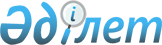 Об утверждении Правил формирования систем управления рисками и внутреннего контроля для накопительных пенсионных фондов и организаций, осуществляющих инвестиционное управление пенсионными активами
					
			Утративший силу
			
			
		
					Постановление Правления Национального Банка Республики Казахстан от 24 февраля 2012 года № 76. Зарегистрировано в Министерстве юстиции Республики Казахстан 12 апреля 2012 года № 7570. Утратило силу постановлением Правления Национального Банка Республики Казахстан от 22 октября 2014 года № 196      Сноска. Утратило силу постановлением Правления Национального Банка РК от 22.10.2014 № 196.      В соответствии с Законом Республики Казахстан от 28 декабря 2011 года «О внесении изменений и дополнений в некоторые законодательные акты Республики Казахстан по вопросам регулирования банковской деятельности и финансовых организаций в части минимизации рисков» Правление Национального Банка Республики Казахстан ПОСТАНОВЛЯЕТ:



      1. Утвердить прилагаемые Правила формирования систем управления рисками и внутреннего контроля для накопительных пенсионных фондов и организаций, осуществляющих инвестиционное управление пенсионными активами.



      2. Признать утратившими силу нормативные правовые акты Республики Казахстан согласно приложению к настоящему постановлению.



      3. Настоящее постановление вводится в действие по истечении десяти календарных дней после дня его первого официального опубликования.



      4. Накопительным пенсионным фондам и организациям, осуществляющим инвестиционное управление пенсионными активами, в течение трех месяцев со дня введения в действие настоящего постановления привести свою деятельность в соответствие с настоящим постановлением.      Председатель

      Национального Банка                        Г. Марченко

Утверждены           

постановлением Правления   

Национального Банка     

Республики Казахстан    

от 24 февраля 2012 года № 76 

Правила

формирования систем управления рисками и внутреннего контроля

для накопительных пенсионных фондов и организаций,

осуществляющих инвестиционное управление пенсионными активами

      Настоящие Правила формирования систем управления рисками и внутреннего контроля для накопительных пенсионных фондов и организаций, осуществляющих инвестиционное управление пенсионными активами (далее - Правила), разработаны в соответствии с законами Республики Казахстан от 20 июня 1997 года «О пенсионном обеспечении в Республике Казахстан» (далее – Закон о пенсионном обеспечении), от 2 июля 2003 года «О рынке ценных бумаг» (далее - Закон о рынке ценных бумаг) и устанавливают порядок формирования системы управления рисками и внутреннего контроля накопительными пенсионными фондами (далее - Фонд) и (или) организациями, осуществляющими инвестиционное управление пенсионными активами (далее – Организация). 

1. Общие положения

      1. Совет директоров и правление Фонда (Организации) обеспечивают соответствие системы управления рисками и внутреннего контроля Правилам и создают условия для исполнения подразделениями и работниками Фонда (Организации) возложенных на них обязанностей в области управления рисками и осуществления внутреннего контроля.



      2. В Правилах используются следующие понятия:



      1) открытая валютная позиция - превышение требований (обязательств) Фонда (Организации) в валюте отдельного иностранного государства (группы иностранных государств) над обязательствами (требованиями) Фонда (Организации) в той же иностранной валюте;



      2) ценовой риск - риск возникновения расходов (убытков) вследствие изменения стоимости финансовых инструментов, возникающий в случае изменения условий финансовых рынков, влияющих на рыночную стоимость финансовых инструментов;



      3) репутационный риск - риск возникновения расходов (убытков) вследствие негативного общественного мнения или снижения доверия к Фонду (Организации);



      4) бэк-тестинг - методы проверки эффективности процедур измерения рисков с использованием исторических данных по Фонду (Организации) и сравнением рассчитанных результатов с текущими (фактическими) результатами от совершения указанных операций;



      5) валютная нетто-позиция - разница между совокупной суммой длинных позиций Фонда (Организации) по всем иностранным валютам и совокупной суммой коротких позиций по всем иностранным валютам;



      6) валютный риск - риск возникновения расходов (убытков), связанный с изменением курсов иностранных валют при осуществлении Фондом (Организацией) деятельности. Опасность расходов (убытков) возникает из-за переоценки позиций по валютам в стоимостном выражении;



      7) гэп-позиция - разница между пенсионными (собственными) ликвидными активами и обязательствами Фонда (Организации) по пенсионным (собственным) ликвидным активам в зависимости от сроков их исполнения;



      8) страновой (трансфертный) риск - риск возникновения расходов (убытков) вследствие неплатежеспособности или нежелания иностранного государства или резидента иностранного государства отвечать по обязательствам;



      9) корпоративное управление - система стратегического и тактического управления организацией, представляющая собой комплекс взаимоотношений между высшим органом, органом управления, исполнительным органом и иными органами организации, направленный на обеспечение эффективного функционирования организации, защиту прав и интересов ее акционеров и предоставляющая акционерам возможность эффективного контроля и мониторинга деятельности организации;



      10) кредитный риск - риск возникновения расходов (убытков) вследствие неуплаты эмитентом основного долга и вознаграждения, причитающегося инвестору в установленный условиями выпуска ценной бумаги срок, включающий также риск потерь, возникающих в связи с невыполнением партнером обязательств по свопам, опционам, форвардам и иным финансовым инструментам, подверженным кредитному риску, и в период урегулирования расчетов по данным ценным бумагам и финансовым инструментам;



      11) контрпартнер - юридическое лицо, оказывающее услуги Фонду (Организации) в процессе заключения сделок с финансовыми инструментами, совершаемых за счет пенсионных и (или) собственных активов Фонда (Организации), обладающее лицензией либо разрешением, предоставляющими право на совершение сделок с финансовыми инструментами, полученными в соответствии с законодательством государства, на территории которого данное юридическое лицо зарегистрировано в качестве юридического лица;



      12) фондовый риск - риск по финансовым инструментам с рыночным риском, связанным с изменением рыночной стоимости финансового инструмента;



      13) правовой риск - риск возникновения расходов (убытков) вследствие нарушения Фондом (Организацией) требований законодательства Республики Казахстан либо несоответствия практики Фонда (Организации) их внутренним документам, а в отношениях с нерезидентами Республики Казахстан - законодательства других государств;



      14) политика инвестирования собственных активов - документ, определяющий перечень объектов инвестирования, цели, стратегии, условия и ограничения инвестиционной деятельности в отношении собственных активов Фонда (Организации), условия хеджирования и диверсификации собственных активов;



      15) управление конфликтом интересов - создание механизмов недопущения ситуаций, при которых интересы должностного лица или работника Фонда (Организации) могут повлиять на объективность и независимость принятия ими решений и исполнения обязанностей, а также вступить в противоречие с их обязательством действовать в интересах вкладчиков (получателей) Фонда и (или) акционеров Фонда (Организации);



      16) рыночный риск - риск возникновения расходов (убытков), связанных с неблагоприятными ситуациями на финансовых рынках. Рыночный риск имеет макроэкономическую природу, то есть источниками рыночных рисков являются макроэкономические показатели финансовой системы;



      17) операционный риск - риск возникновения расходов (убытков) в результате недостатков или ошибок в ходе осуществления внутренних процессов, допущенных со стороны сотрудников, функционирования информационных систем и технологий, а также вследствие внешних событий, включающий в себя риски, связанные с:



      неопределенной и неэффективной организационной структурой Фонда (Организации), включая распределение ответственности, структуру подотчетности и управления;



      неэффективными стратегиями, политиками и (или) стандартами в области информационных технологий, недостатками в использовании программного обеспечения;



      не соответствующей действительности информацией либо ее несоответствующим использованием;



      неэффективным управлением персоналом и (или) неквалифицированным штатом Фонда (Организации);



      недостаточно эффективным построением процессов осуществления деятельности Фонда (Организации) либо слабым контролем соблюдения внутренних правил;



      непредвиденными или неконтролируемыми факторами внешнего воздействия на деятельность Фонда (Организации);



      наличием недостатков или ошибок во внутренних документах (правилах), регламентирующих деятельность Фонда (Организации);



      непрофессиональными действиями руководства и персонала Фонда (Организации), повлекшими за собой сужение клиентской базы, недоверие или негативное восприятие Фонда (Организации) клиентами и (или) контрпартнерами;



      18) риск потери ликвидности - риск, связанный с возможным невыполнением либо несвоевременным выполнением Фондом (Организацией) своих обязательств. Риск потери ликвидности ценных бумаг как активов определяется их способностью быстро реализовываться с низкими издержками и по приемлемым ценам;



      19) процентный риск - риск возникновения расходов (убытков) вследствие неблагоприятного изменения ставок вознаграждения, включающий в себя риски, связанные с:



      возникновением расходов (убытков) из-за несоответствия сроков возврата и погашения размещенных активов и привлеченных обязательств (при фиксированных ставках вознаграждения);



      применением различных методов начисления и корректировки получаемого и уплачиваемого вознаграждения по ряду инструментов, которые при прочих равных условиях имеют сходные ценовые характеристики (базисный риск);



      20) стресс-тестинг - методы измерения потенциального влияния на финансовое положение Фонда (Организации) исключительных, но возможных событий, которые могут оказать влияние на деятельность Фонда (Организации);



      21) система управления рисками - процесс, включающий четыре основных элемента: оценка риска, измерение риска, контроль риска и мониторинг риска;



      22) форс-мажорное обстоятельство - чрезвычайное и непредотвратимое (при данных условиях) событие (непреодолимая сила);



      23) служба внутреннего аудита - подразделение Фонда (Организации), созданное в соответствии с законодательством Республики Казахстан об акционерных обществах, основной функцией которого является контроль за финансово-хозяйственной деятельностью Фонда (Организации);



      24) система внутреннего контроля - элемент системы управления рисками, представляющий совокупность процедур и политик внутреннего контроля, обеспечивающих реализацию Фондом (Организацией) долгосрочных целей рентабельности и поддержания надежной системы финансовой и управленческой отчетности, способствующей соблюдению законодательства Республики Казахстан и нормативных правовых актов Национального Банка Республики Казахстан (далее – Национальный Банк), политики Фонда (Организации), внутренних правил и процедур, снижению риска убытков или репутационного риска Фонда (Организации);



      25) внутренние документы - документы, регулирующие условия и порядок деятельности Фонда (Организации), их органов, структурных подразделений (филиалов, представительств), работников;



      26) лимиты «stop-loss» - предельно допустимый уровень потерь по операциям с финансовыми инструментами;



      27) лимиты «take profit» - предельно допустимый уровень доходов по операциям с финансовыми инструментами;



      28) VAR (Value at Risk) модель - характеризует максимально возможные потери по определенным позициям инвестиционного портфеля в течение заданного периода времени с заданной степенью вероятности.



      3. Фонды и Организации ежегодно не позднее 1 июля года, следующего за отчетным, представляют в Комитет по контролю и надзору финансового рынка и финансовых организаций Национального Банка Республики Казахстан (далее – Комитет) отчет по оценке выполнения требований к системе управления рисками по форме согласно приложению 1 к Правилам, который содержит:



      1) полный перечень требований к системе управления рисками;



      2) самостоятельную оценку соответствия (несоответствия) требованиям к системе управления рисками;



      3) в случае выявления недостатков в системе управления рисками план мероприятий по их устранению с указанием недостатка, который нуждается в исправлении, мероприятий, необходимых для исправления недостатка, ответственных лиц и конкретных сроков исполнения мероприятий.



      Адекватность оценки выполнения требований Правил, проведенной Фондом (Организацией), определяется Комитетом.



      4. Стресс-тестинг по ценовому риску, процентному риску, валютному риску и риску ликвидности рассчитывается в соответствии с приложением 2 к Правилам, не реже одного раза в два месяца по пенсионным активам, переданным в инвестиционное управление, в разрезе каждого вида инвестиционного портфеля, по собственным активам в разрезе инвестиционного портфеля.



      5. Результаты стресс-тестинга, оформленные в соответствии с приложением 2 к Правилам, представляются в Комитет не позднее пятого рабочего дня каждого четного месяца.



      Отчет по приложению 3 к Правилам представляется в Комитет не позднее пятого рабочего дня месяца, следующего за отчетным месяцем. 

2. Базовые требования к наличию системы управления рисками

      6. Наличие системы управления рисками в Фонде (Организации) предусматривает соответствие деятельности Фонда (Организации) требованиям по корпоративному управлению, наличию практики проведения операций в рамках лицензируемого вида деятельности, практики управления активами и обязательствами, функционированию информационных систем и систем управленческой информации.



      7. Система управления рисками Фонда охватывает следующие направления его деятельности:



      1) проведение регулярного анализа основных показателей рынка пенсионных услуг и прогнозирование их изменений с учетом влияния макро- и микроэкономических факторов;



      2) разработка и утверждение внутренних процедур и документов в соответствии с приложением 4 к Правилам;



      3) определение порядка организации работы с вкладчиками (получателями) и учет их пенсионных накоплений, включающего:



      процедуры, обеспечивающие достоверность учета и своевременность открытия индивидуальных пенсионных счетов и поступления средств на индивидуальные пенсионные счета вкладчиков (получателей), выплат и переводов пенсионных накоплений;



      процедуры, гарантирующие рассмотрение по существу в установленный срок жалоб и обращений вкладчиков (получателей);



      процедуры, гарантирующие своевременность осуществления переводов и выплат пенсионных накоплений вкладчиков (получателей);



      процедуры по оказанию безвозмездных консультационных услуг вкладчикам (получателям), а также лицам, намеренным заключить договор о пенсионном обеспечении с накопительным пенсионным фондом, по вопросам функционирования накопительной пенсионной системы и деятельности по инвестиционному управлению пенсионными активами;



      процедуры, обеспечивающие соответствие учета пенсионных активов требованиям законодательства Республики Казахстан о пенсионном обеспечении и бухгалтерском учете и финансовой отчетности;



      порядок осуществления проверки правильности начисления комиссионного вознаграждения;



      процедуры по контролю за организацией в Фонде деятельности по заключению договоров о пенсионном обеспечении с вкладчиками (получателями);



      процедуры по контролю за деятельностью работников Фонда, на которых возложены функции по оказанию консультационных услуг вкладчикам (получателям), а также лицам, намеренным заключить договор о пенсионном обеспечении с Фондом, по вопросам функционирования накопительной пенсионной системы и деятельности по инвестиционному управлению пенсионными активами;



      4) создание организационно-функциональной структуры управления Фондом;



      5) разработка и утверждение инвестиционных деклараций по пенсионным активам и политики инвестирования собственных активов в соответствии с приложением 5 к Правилам;



      6) предоставление информации, необходимой для принятия решений, заинтересованным органам и подразделениям Фонда, а также при передаче пенсионных и (или) собственных активов Фонда в инвестиционное управление Организации, - порядок обмена информацией между Фондом и Организацией в соответствии с приложением 6 к Правилам;



      7) мониторинг соблюдения требований, установленных законодательством Республики Казахстан о рынке ценных бумаг и пенсионном обеспечении и политикой инвестирования собственных активов;



      8) управление существующим и потенциальным конфликтом интересов в Фонде.



      8. Система управления рисками Организации охватывает следующие направления ее деятельности:



      1) проведение регулярного анализа инвестиционных возможностей с учетом прогнозных значений показателей финансового рынка, включая рынок пенсионных услуг и рынок ценных бумаг, и подготовка на основании данного анализа рекомендаций для принятия инвестиционных решений;



      2) разработка и утверждение внутренних процедур и документов в соответствии с приложением 4 к Правилам;



      3) установление лимитов инвестирования, максимального допустимого размера убытков, лимитов «stop-loss», «take-profit» и гэп-позиции;



      4) разработка и утверждение политики инвестирования собственных активов Организации, участие в разработке инвестиционных деклараций по пенсионным активам в соответствии с приложением 5 к Правилам;



      5) принятие инвестиционных решений в отношении активов, принятых в инвестиционное управление, в соответствии с приложением 7 к Правилам;



      6) принятие инвестиционных решений в отношении собственных активов в соответствии с приложения 7 к Правилам;



      7) мониторинг соблюдения в процессе инвестирования требований, установленных законодательством Республики Казахстан о рынке ценных бумаг и пенсионном обеспечении, инвестиционными декларациями по пенсионным активам и политикой инвестирования собственных активов;



      8) осуществление стресс-тестинга подверженности инвестиционного портфеля, сформированного за счет активов, принятых в инвестиционное управление, возможным убыткам;



      9) осуществление стресс-тестинга подверженности инвестиционного портфеля, сформированного за счет собственных активов, возможным убыткам;



      10) создание организационно-функциональной структуры управления Организацией;



      11) предоставление информации, необходимой для принятия решений, заинтересованным органам и структурным подразделениям Организации, а также порядок обмена информацией с Фондом;



      12) управление существующим и потенциальным конфликтом интересов в Организации.



      9. Система управления рисками Фонда, осуществляющего управление пенсионными активами на основании лицензии на осуществление деятельности по инвестиционному управлению пенсионными активами, охватывает направления его деятельности, перечисленные в пункте 7 и подпунктах 3), 5), 6), 7), 8), 9) пункта 8 Правил.



      Система управления рисками Фонда, самостоятельно принимающего решения в отношении инвестирования собственных активов Фонда, охватывает направления его деятельности, перечисленные в пункте 7 и в подпунктах 1), 3), 6), 9) пункта 8 Правил.



      Система управления рисками Фонда (Организации) дополнительно охватывает направления по организации деятельности по инвестиционному управлению пенсионными активами и собственными активами Фонда (Организации) в соответствии с приложением 8 к Правилам, по организации мониторинга рисков в процессе инвестиционной деятельности Фонда (Организации) в соответствии с приложением 9 к Правилам, по программно-техническому обеспечению, используемому для поддержания системы управления рисками в соответствии с приложением 10 к Правилам. 

3. Организация внутреннего контроля

      10. Система внутреннего контроля в Фонде (Организации) создается для:



      1) обеспечения операционной и финансовой эффективности деятельности Фонда (Организации) посредством проверки эффективности и рентабельности управления активами Фонда (Организации) и определения вероятности убытков;



      2) обеспечения надежности, полноты и своевременности финансовой и управленческой информации, посредством проверки достоверности и качественного составления финансовой отчетности Фондом (Организацией);



      3) соблюдения требований законодательства Республики Казахстан посредством проверки соблюдения Фондом (Организацией) требований законодательства Республики Казахстан, документов, определяющих внутреннюю политику и процедуры Фонда (Организации).



      11. Система внутреннего контроля состоит из пяти взаимосвязанных элементов:



      1) управленческий контроль;



      2) выявление и оценка риска;



      3) осуществление контроля и разделение полномочий;



      4) информация и взаимодействие;



      5) мониторинг и исправление недостатков.



      12. Функционирование системы внутреннего контроля происходит по принципу непрерывного поочередного прохождения следующих трех этапов:



      1) формирование системы внутреннего контроля (с учетом результатов оценки эффективности) путем включения процедур во внутренние документы Фонда (Организации);



      2) использование процедур системы внутреннего контроля, определенных внутренними документами Фонда (Организации), в работе;



      3) проведение оценки эффективности системы внутреннего контроля.



      13. Система внутреннего контроля включает:



      1) проверку достижения Фондом (Организацией) поставленных целей и задач, посредством представления совету директоров и правлению Фонда (Организации) отчетов о текущих результатах финансовой деятельности Фонда (Организации), с приложением плановых показателей финансовой деятельности;



      2) постоянный контроль руководителем подразделения результатов деятельности подразделения, включающий мониторинг наличия отклонений от плановых показателей и выявление причин таких отклонений;



      3) проверку руководящими работниками Фонда (Организации) стандартных отчетов руководителей подразделений Фонда (Организации) о результатах деятельности подразделений, включающих указание отклонений от плановых показателей и причин невыполнения плановых показателей;



      4) двухуровневый контроль операций Фонда (Организации), осуществляемых в рамках лицензируемых видов деятельности;



      5) ограничение доступа к материальным активам Фонда (Организации);



      6) проверку соблюдения установленных лимитов и реализацию мероприятий по устранению выявленных несоответствий;



      7) установление требований к перечню операций, требующих обязательной авторизации;



      8) проверку условий совершения операций и результатов применения моделей управления рисками, связанных с деятельностью Фонда (Организации);



      9) проверку своевременности, правильности, полноты и точности отражения проведенных операций в учете и отчетности Фонда (Организации);



      10) предотвращение использования услуг Фонда (Организации) в преступных целях, целях легализации (отмыванию) доходов, полученных незаконным путем, и финансирования терроризма.



      14. Служба внутреннего аудита создается с целью решения задач, возникающих при осуществлении советом директоров функций по обеспечению наличия и функционирования адекватной системы внутреннего контроля путем предоставления объективной оценки состояния системы внутреннего контроля и рекомендаций по их совершенствованию.



      Целью внутреннего аудита является оценка адекватности и эффективности систем внутреннего контроля и управления рисками по всем аспектам деятельности Фонда (Организации), контроль за соблюдением внутренних правил и процедур Фонда (Организации), исполнением рекомендаций внутренних и внешних аудиторов, мер воздействия Комитета и требований Национального Банка, установленных в отношении осуществления деятельности на финансовом рынке, обеспечение своевременной и достоверной информацией о состоянии выполнения подразделениями и работниками Фонда (Организации), возложенных функций и задач, а также предоставление действенных и эффективных рекомендаций по улучшению работы.



      15. Руководитель и работники службы внутреннего аудита назначаются советом директоров Фонда (Организации) и имеют доступ ко всем необходимым документам, связанным с деятельностью проверяемого подразделения Фонда (Организации), а также их филиалов и представительств, в том числе составляющим коммерческую и (или) иную охраняемую законами Республики Казахстан тайну.



      16. Руководитель и работники службы внутреннего аудита обладают:



      1) высшим образованием;



      2) знаниями законодательства Республики Казахстан, регулирующего деятельность Фонда (Организации);



      3) стажем (опытом) работы в сфере предоставления или регулирования финансовых услуг не менее одного года), а также не имеют непогашенную или неснятую в установленном законом порядке судимость за преступления, совершенные в сфере экономической деятельности, а также за коррупционные преступления.



      17. Проверки деятельности подразделений, вовлеченных в осуществление лицензируемых видов деятельности, осуществляются службой внутреннего аудита с периодичностью не менее одного раза в шесть месяцев.



      Проверки деятельности инвестиционного комитета Фонда (Организации), филиалов и представительств Фонда (Организации), а также подразделений, не вовлеченных в осуществление лицензируемых видов деятельности, осуществляются службой внутреннего аудита с периодичностью не менее одного раза в год.



      План проверок утверждается советом директоров Фонда (Организации).



      18. Основными функциями службы внутреннего аудита являются:



      1) проверка подразделений, филиалов и представительств, а также инвестиционного комитета Фонда (Организации);



      2) подготовка отчетов для совета директоров, правления Фонда (Организации) по результатам проверок, содержащих выводы об имеющихся недостатках и рекомендации по улучшению деятельности Фонда (Организации);



      3) осуществление контроля за эффективностью принятых подразделениями и органами Фонда (Организации) мер, по результатам проверок подразделений Фонда (Организации), обеспечивающих снижение уровня выявленных рисков, или документирование принятия руководством подразделения и (или) органами управления решения о приемлемости выявленных рисков для Фонда (Организации);



      4) определение области риска в операциях Фонда (Организации), которые необходимо подвергнуть внутреннему и внешнему аудитам;



      5) оценка процедур внутреннего контроля Фонда (Организации) на предмет обеспечения достоверности и точности финансовой информации, предоставляемой руководству Фонда (Организации) и внешним пользователям;



      6) другие функции, предусмотренные внутренними документами Фонда (Организации).



      19. В ходе проверки, проводимой службой внутреннего аудита, рассмотрению подлежат следующие вопросы:



      1) проверка процессов и процедур внутреннего контроля, оценка их эффективности;



      2) проверка полноты применения и эффективности методологии оценки рисков и процедур управления рисками (методик, программ, правил, порядков и процедур совершения операций);



      3) проверка эффективности функционирования автоматизированных информационных систем, включая контроль целостности баз данных и их защиты от несанкционированного доступа, наличие планов действий на случай непредвиденных обстоятельств;



      4) проверка достоверности, полноты, объективности и своевременности бухгалтерского учета и отчетности, а также надежности и своевременности сбора и представления информации и отчетности;



      5) проверка достоверности, полноты, объективности и своевременности представления Фондом (Организацией) любых сведений и информации в рамках лицензируемых видов деятельности Фонда (Организации);



      6) проверка применяемых способов (методов) обеспечения сохранности имущества Фонда (Организации);



      7) оценка экономической целесообразности и эффективности совершаемых всех видов операций в рамках лицензируемых видов деятельности Фонда (Организации);



      8) проверка систем, созданных в целях соблюдения требований законодательства Республики Казахстан;



      9) оценка работы службы управления персоналом Фонда (Организации);



      10) правильность обработки ежедневных балансов;



      11) соответствие учетной политики международным стандартам финансовой отчетности;



      12) наличие фактов незаконных манипуляций пенсионными и (или) собственными активами Фонда (Организации);



      13) правильность учета собственных и пенсионных активов Фонда (Организации);



      14) иные вопросы.



      20. Обязательная к использованию при проведении внутреннего аудита система оценки включает следующие варианты оценки:



      1) «Серьезная ситуация»:



      по результатам внутреннего аудита были выявлены грубые нарушения внутренних процедур, а также требований законодательства Республики Казахстан;



      требуется срочная и эффективная исправительная мера по устранению высокого риска, который может подорвать целостность процесса;



      требуется реструктуризация подразделений;



      2) «Недостаточное покрытие риска»:



      по результатам внутреннего аудита были выявлены нарушения внутренних процедур, а также требований действующего законодательства;



      устранение выявленных нарушений возможно посредством обязательного выполнения исправительных мероприятий, установленных службой внутреннего аудита;



      3) «Под общим контролем»:



      результаты отображают незначительные недостатки, которые могут быть устранены в ходе обычных деловых операций;



      рекомендуются некоторые последующие исправительные мероприятия;



      4) «Хорошо по всем аспектам»:



      правильный баланс между риском и покрытием;



      результаты отражают только незначительные недостатки или их полное отсутствие;



      требуются незначительные исправительные мероприятия или не требуются вообще.



      21. Совет директоров и правление Фонда (Организации) анализируют отчеты службы внутреннего аудита и принимают меры по недопущению нарушений, выявленных службой внутреннего аудита, в дальнейшей деятельности Фонда (Организации).



      Меры, указанные в части первой настоящего пункта Правил, оформляются в виде решений (постановлений) совета директоров и правления Фонда (Организации).



      22. Правление Фонда (Организации) осуществляет оперативный контроль за выполнением рекомендаций службы внутреннего аудита и отчитывается о результатах такого контроля перед советом директоров Фонда (Организации).



      23. Отчеты службы внутреннего аудита Фонда (Организации) предоставляются Комитету по его запросу.

Приложение 1                 

к Правилам формирования           

систем управления рисками и        

внутреннего контроля для          

накопительных пенсионных фондов и     

организаций, осуществляющих инвестиционное

управление пенсионными активами     

Форма             

Отчет по оценке выполнения требований

к системам управления рисками«____________________________________»

(наименование организации)за «_____» год      Оценка соответствия требованиям к системам управления рисками: ___

      Пояснения к заполнению таблицы:

      Оценку соответствия требованиям к системам управления рисками необходимо осуществлять по трехбалльной системе следующих критериев: соответствует, частично соответствует, не соответствует.

      1. Оценка «соответствует» выносится при выполнении организацией критерия требования к системам управления рисками без каких-либо значительных недостатков.

      2. Оценка «частично соответствует» выносится при обнаружении недостатков, которые не считаются достаточными для появления серьезных сомнений относительно способности организации в достижении соблюдения конкретного критерия требования к системам управления рисками.

      3. Оценка «не соответствует» выносится при невыполнении организацией критерия требований к системам управления рисками.

      4. В случае, если отдельные требования к системам управления рисками не могут быть применены в отношении организации, оценка соответствия данному критерию требования не осуществляется и отмечается соответствующей записью «не применимо».      Первый руководитель организации (либо лицо, его замещающее)

      ________________ ______________

          подпись          дата

      Руководитель подразделения, осуществляющего управление рисками

      ________________ ______________

            подпись          дата

      Руководитель службы внутреннего аудита

      ________________ ______________

            подпись         дата

Приложение 2                 

к Правилам формирования           

систем управления рисками и        

внутреннего контроля для          

накопительных пенсионных фондов и     

организаций, осуществляющих инвестиционное

управление пенсионными активами     

Форма 1             

Стресс-тестинг по ценовому риску      В графе 1 указываются финансовые инструменты, по которым имеется рыночная цена. При этом финансовые инструменты группируются по видам финансовых инструментов и по сектору экономики.

      В графах 3, 4, 5, 6, 7 по каждой категории финансового инструмента выбирается только один предполагаемый сценарий.

      Краткое обоснование выбранного сценария:      Первый руководитель Фонда (Организации)

      (либо лицо, его замещающее)

      ________________ ______________

            подпись        дата

форма 2             

Стресс-тестинг по процентному риску      В графах 3, 4, 5, 6 финансовые инструменты одной категории могут быть подвергнуты нескольким сценариям.

      Краткое обоснование выбранного сценария:      Первый руководитель Фонда (Организации)

      (либо лицо, его замещающее)

      ________________ ______________

            подпись          дата

форма 3             

Стресс-тестинг по валютному риску      Краткое обоснование выбранного сценария:

      Первый руководитель Фонда (Организации)

      (либо лицо, его замещающее)

      ________________ ______________

            подпись           дата

форма 4              

Стресс-тестинг по риску ликвидности      При осуществлении стресс-тестинга по риску ликвидности по собственным активам Фонда (Организации) перечень ликвидных активов Фонда (Организации) установлен постановлениями Правления Агентства Республики Казахстан по регулированию и надзору финансового рынка и финансовых организаций от 5 августа 2009 года № 180 «Об утверждении Инструкции о нормативных значениях пруденциальных нормативов, методике их расчетов для накопительных пенсионных фондов» (зарегистрированным в Реестре государственной регистрации нормативных правовых актов Республики Казахстан под № 5789) (далее - постановление № 180), от 5 августа 2009 года № 181 «Об утверждении Инструкции о нормативных значениях пруденциальных нормативов, методике их расчетов для организаций, осуществляющих инвестиционное управление пенсионными активами» (зарегистрированным в Реестре государственной регистрации нормативных правовых актов Республики Казахстан под № 5793) (далее - постановление № 181).

      При осуществлении стресс-тестинга по риску ликвидности по пенсионным активам в расчет ликвидных активов включаются:

      1) деньги на инвестиционных и текущих счетах в банках;

      2) государственные ценные бумаги Республики Казахстан со сроком до погашения не более двух лет;

      3) государственные ценные бумаги иностранных государств с рейтингом не ниже «ВВВ-»;

      4) ценные бумаги международных финансовых организаций с рейтингом не ниже «ВВВ-»;

      5) операции «Обратное РЕПО» со сроком до погашения менее 7 дней под гарантию государственных ценных бумаг Республики Казахстан;

      6) аффинированные драгоценные металлы;

      7) вклады в банках второго уровня;

      8) GDR на акции казахстанских эмитентов;

      9) GDR и ADR на акции иностранных эмитентов с рейтинговой оценкой не ниже «ВВВ-» по международной шкале агентства Standard & Poor's или рейтинговую оценку аналогичного уровня одного из других рейтинговых агентств;

      10) ценные бумаги эмитентов-резидентов Республики Казахстан, имеющих рейтинговую оценку не ниже «ВВ-» по международной шкале агентства Standard & Poor's или рейтинговую оценку аналогичного уровня одного из других рейтинговых агентств;

      11) ценные бумаги эмитентов-нерезидентов Республики Казахстан, имеющих рейтинговую оценку не ниже «А-» по международной шкале агентства Standard & Poor's или рейтинговую оценку аналогичного уровня одного из других рейтинговых агентств.

      Краткий анализ оснований выбранного сценария:      Первый руководитель Фонда (Организации)

      (либо лицо, его замещающее)

      ________________ ______________

            подпись           дата      Примечание:

      Стресс-тестинг проводится в отдельности по пенсионным активам Фонда и по собственным активам Фонда и (или) Организации.

Приложение 3                 

к Правилам формирования           

систем управления рисками и        

внутреннего контроля для          

накопительных пенсионных фондов и     

организаций, осуществляющих инвестиционное

управление пенсионными активами      

Отчет о соблюдении (использовании)

максимальных допустимых размеров убытков по пенсионным и

собственным активам«______________________________________________»

      (наименование организации)

      за период с ____________ по __________________      Первый руководитель организации (либо лицо, его замещающее)

      ___________________________ ____________________

            подпись                       дата

      Руководитель подразделения, осуществляющего управление рисками

      ___________________________ ____________________

            подпись                       дата

      Руководитель службы внутреннего аудита

      ___________________________ ____________________

            подпись                       дата      Примечание:

      Отчет представляется отдельно по собственным и пенсионным активам.

Приложение 4                 

к Правилам формирования           

систем управления рисками и        

внутреннего контроля для          

накопительных пенсионных фондов и     

организаций, осуществляющих инвестиционное

управление пенсионными активами      

Внутренние документы Фонда (Организации)

      1. Внутренние документы Фонда (Организации) включают:



      1) положение об организационно-функциональной структуре управления Фонда (Организации);



      2) порядок стратегического планирования на долгосрочный период и составления годового бюджета (финансового плана) на краткосрочный и среднесрочный периоды;



      3) корпоративную стратегию Фонда (Организации);



      4) учетную политику Фонда (Организации);



      5) пенсионные правила Фонда;



      6) внутренние правила инвестирования Фонда (Организации);



      7) политику инвестирования собственных активов Фонда (Организации);



      8) политику Фонда (Организации) по управлению рисками;



      9) процедуры осуществления анализа и мониторинга контрпартнеров;



      10) правила обеспечения информационной безопасности;



      11) правила расчета и взимания комиссионного вознаграждения за оказание финансовых услуг;



      12) процедуры осуществления внутреннего аудита;



      13) процедуры осуществления внутреннего контроля;



      14) политика управления существующим и потенциальным конфликтом интересов;



      15) правила ведения журналов системы внутреннего учета;



      16) порядок отражения в бухгалтерском учете операций, совершаемых Фондом (Организацией);



      17) инструкцию по технике безопасности;

      18) иные документы, установленные советом директоров Фонда (Организации).



      2. Внутренние документы Фонда (Организации), указанные в пункте 1 настоящего приложения к Правилам, составляются в качестве отдельного документа либо включаются в состав других внутренних документов Фонда (Организации) и после согласования с подразделением Фонда (Организации), осуществляющим управление рисками в Фонде (Организации), утверждаются советом директоров Фонда (Организации), за исключением внутренних документов, предусмотренных подпунктами 1) и 16) пункта 1 настоящего приложения к Правилам, которые утверждаются правлением Фонда (Организации).



      3. Положение об организационно-функциональной структуре управления Фонда (Организации) определяет:



      1) структуру органов, соответствующую их функциональным обязанностям;



      2) описание порядка взаимодействия между органами, филиалами и представительствами, структурными подразделениями, работниками;



      3) положения об органах (за исключением положений об органах, утверждение которых в соответствии с Законом Республики Казахстан от 13 мая 2003 года «Об акционерных обществах» (далее – Закон об акционерных обществах) и уставом Фонда (Организации) отнесено к компетенции совета директоров или общего собрания акционеров), структурных подразделениях, включающие описание их функций, обязанностей и полномочий, а также формы и сроки представления отчетности и информации высшему органу и органу управления Фонда и (или) Организации. Перечень информации, представляемой высшему органу и органу управления Фонда (Организации), составляется с учетом необходимости предоставления органам Фонда (Организации) достаточного для надлежащего исполнения их функциональных обязанностей объема информации;



      4) должностные инструкции работников;



      5) наличие в организационной структуре Фонда (Организации), обладающих двумя и более лицензиями на осуществление деятельности на финансовом рынке, отдельных подразделений по каждому виду деятельности и недопущение возложения на работников одного из подразделений исполнения функций и обязанностей работников другого подразделения;



      6) недопущение возложения на работников подразделения, осуществляющего управление рисками, и службы внутреннего аудита функций других подразделений Фонда (Организации);



      7) порядок оценки эффективности деятельности структурных подразделений и работников в течение отчетного периода, в том числе применение мер за невыполнение (некачественное или несвоевременное выполнение) возложенных на них функций и задач.



      4. Порядок стратегического планирования на долгосрочный период и составления годового бюджета (финансового плана) на краткосрочный и среднесрочный периоды, а также корпоративная стратегия Фонда (Организации) составляются и пересматриваются с целью учета объективных макро- и микроэкономических факторов, влияющих на деятельность Фонда (Организации).



      Корпоративная стратегия определяет краткосрочные (до года), среднесрочные (от года до трех лет) и долгосрочные (от трех лет и более) цели деятельности Фонда (Организации), маркетинговые планы.



      5. Учетная политика Фонда (Организации) составляется в соответствии с требованиями пенсионного законодательства Республики Казахстан, законодательства Республики Казахстан о бухгалтерском учете и финансовой отчетности.



      6. Пенсионные правила Фонда устанавливают особенности правоотношений, возникающих между Фондом и вкладчиками (получателями), и включают:



      1) сведения, указанные в пункте 1 статьи 29 Закона о пенсионном обеспечении;



      2) порядок организации работы с вкладчиками (получателями) и учета их пенсионных накоплений, включая, но, не ограничиваясь процедурами по:



      обеспечению достоверности учета и своевременности поступления средств на индивидуальные пенсионные счета вкладчиков (получателей), выплат и переводов пенсионных накоплений;



      рассмотрению обращений вкладчиков (получателей) с указанием сроков их рассмотрения и требований к содержанию ответа Фонда, направленного вкладчику (получателю) по результатам рассмотрения жалоб и обращений вкладчиков (получателей);



      обеспечению своевременности осуществления переводов и выплат пенсионных накоплений вкладчиков (получателей);



      обеспечению соответствия учета пенсионных активов требованиям пенсионного законодательства Республики Казахстан, законодательства Республики Казахстан о бухгалтерском учете и финансовой отчетности и международных стандартов финансовой отчетности в части, не противоречащей требованиям действующего законодательства Республики Казахстан;



      обеспечению мониторинга соответствия учета пенсионных активов и своевременности инвестирования пенсионных активов требованиям пенсионного законодательства Республики Казахстан;



      осуществлению проверки правильности начисления комиссионного вознаграждения;



      контролю за организацией в Фонде деятельности по заключению договоров о пенсионном обеспечении с вкладчиками (получателями) с указанием места нахождения Фонда, его филиалов и (или) иных подразделений (за исключением представительств), в которых вкладчик (получатель) обращается для заключения договора о пенсионном обеспечении;



      контролю за деятельностью работников Фонда, на которых возложены функции по оказанию консультационных услуг вкладчикам (получателям), а также лицам, намеренным заключить договор о пенсионном обеспечении с Фондом, по вопросам функционирования накопительной пенсионной системы и деятельности по инвестиционному управлению пенсионными активами;



      3) типовые формы документов, используемые Фондом в процессе деятельности по привлечению пенсионных взносов и осуществлению пенсионных выплат.

      Сноска. Пункт 6 в редакции постановления Правления Национального Банка РК от 24.12.2012 № 374 (вводится в действие по истечении десяти календарных дней после дня его первого официального опубликования).



      7. Внутренние Правила инвестирования Фонда (Организации) устанавливают условия и порядок осуществления деятельности по инвестиционному управлению пенсионными и (или) собственными активами, права и обязанности управляющего пенсионными и (или) собственными активами, типовые формы документов, используемых в процессе деятельности по инвестиционному управлению пенсионными и (или) собственными активами, и включают описание процедур по:



      1) разработке инвестиционных деклараций в соответствии с приложением 5 к Правилам;



      2) разработке политики инвестирования собственных активов Фонда (Организации) в соответствии с приложением 5 к Правилам;



      3) подготовке рекомендаций для принятия инвестиционных решений в отношении пенсионных и (или) собственных активов Фонда (Организации), предусматривающих:



      перечень должностей лиц, уполномоченных на выдачу рекомендаций;



      порядок осуществления анализа состояния по видам инвестиционных портфелей, сформированных за счет пенсионных активов, и (или) инвестиционного портфеля, сформированного за счет собственных активов;



      порядок осуществления анализа наличия, условий обращения и доходности финансовых инструментов, в которые предполагается осуществить инвестирование;



      порядок осуществления анализа рисков, связанных с финансовыми инструментами, в которые предполагается осуществить инвестирование;



      порядок осуществления анализа соблюдения норм диверсификации, установленных постановлением № 180, постановлением № 181 и постановлениями Правления Агентства Республики Казахстан по регулированию и надзору финансового рынка и финансовых организаций от 5 августа 2009 года № 189 «Об утверждении Правил осуществления деятельности организаций, осуществляющих деятельность по инвестиционному управлению пенсионными активами, и накопительных пенсионных фондов» (зарегистрированным в Реестре государственной регистрации нормативных правовых актов под № 5794) (далее – постановление № 189), от 26 сентября 2009 года № 215 «Об утверждении Правил расчета пруденциальных нормативов для организаций, совмещающих виды профессиональной деятельности на рынке ценных бумаг» (зарегистрированным в Реестре государственной регистрации нормативных правовых актов под № 5810) (далее – постановление № 215);



      порядок осуществления анализа факторов, существенных для выдачи рекомендаций;



      4) принятию инвестиционных решений в отношении пенсионных и (или) собственных активов Фонда (Организации), содержащих описание работы инвестиционного комитета, уполномоченного на принятие инвестиционных решений, периодичность проведения и оформления результатов заседаний в соответствии с приложением 7 к Правилам;



      5) взаимодействию органов и структурных подразделений Фонда (Организации) в процессе подготовки, принятия и исполнения инвестиционных решений, в случае передачи Фондом пенсионных и (или) собственных активов в инвестиционное управление Организации - процедуры по взаимодействию структурных подразделений Организации и Фонда в процессе подготовки, принятия и исполнения инвестиционных решений;



      6) совершению сделок с участием пенсионных и (или) собственных активов и осуществлению контроля за их исполнением, содержащих описание процессов по взаимодействию с посредником (брокером), с помощью которого предполагается совершение сделки (при наличии такового) с участием пенсионных и (или) собственных активов, контролю за совершением сделок с участием пенсионных и (или) собственных активов, осуществлению сверок состава и движения активов, ведения внутреннего учета и документооборота заключенных сделок, а также перечень должностей руководящих работников, осуществляющих контроль за совершением сделок с участием пенсионных и (или) собственных активов;



      7) подготовке отчетности о результатах деятельности по инвестиционному управлению пенсионными и (или) собственными активами перед Комитетом, соответствующими органами Фонда (Организации), Фондами, передавшими пенсионные и (или) собственные активы в инвестиционное управление (для Организации).



      8. Политика инвестирования собственных активов Фонда (Организации) разрабатывается и утверждается в соответствии с приложением 5 Правил.



      9. Политика Фонда (Организации) по управлению рисками определяет:



      1) полномочия и функциональные обязанности по управлению рисками членов совета директоров, правления и ответственных работников Фонда (Организации);



      2) квалификационные требования к руководящим работникам Фонда (Организации), а также работникам подразделений, осуществляющих управление рисками и лицензируемые виды деятельности на финансовом рынке, включая, но не ограничиваясь, требованиями по наличию образования и стажа работы;



      3) формат информации о текущем финансовом состоянии и деятельности Фонда (Организации) и принятых рисках в виде определенных форм управленческой отчетности, которая идентифицирует и измеряет кредитный, процентный, валютный, страновой (трансфертный), репутационный риски, риск потери ликвидности и иные установленные риски, определяют степень подверженности рискам, сохранение их в пределах установленных лимитов;



      4) наличие в составе организационной структуры Фонда (Организации) отдельного подразделения по управлению рисками, не участвующего в осуществлении иных видов деятельности Фонда (Организации);



      5) процедуры по идентификации, оценке, мониторингу и контролю рисков, присущих лицензируемому виду деятельности, в том числе:



      методику оценки рисков с использованием международной практики оценки финансовых инструментов по предполагаемому риску (VAR-модель);



      порядок измерения рисков, включая риски, присущие операциям с производными финансовыми инструментами, описание используемых моделей измерения риска;



      процедуры определения стоимости финансового инструмента с учетом влияющих на нее рисков;



      6) порядок осуществления контроля за выполнением установленных в отношении пенсионных и (или) собственных активов лимитов инвестирования с указанием перечня должностей лиц, ответственных за осуществление контроля;



      7) порядок осуществления контроля за соблюдением максимальных допустимых размеров убытков с указанием перечня должностей лиц, ответственных за осуществление контроля;



      8) правила установления и контроля за выполнением лимитов «stop-loss», «take-profit» с указанием перечня должностей лиц, ответственных за осуществление контроля;



      9) процедуры структурирования по видам инвестиционных портфелей в целях поддерживания стабильных показателей инвестиционной рентабельности в средне- и долгосрочной перспективе;



      10) порядок предупреждения чрезмерных расходов от купли (продажи) финансовых инструментов и осуществления контроля за соблюдением указанного порядка;



      11) порядок внесения изменений в инвестиционные декларации и пересмотра лимитов инвестирования, максимального допустимого размера убытков, лимитов «stop-loss» и «take-profit» в случае нарастания рисков, связанных с инвестированием пенсионных и (или) собственных активов;



      12) два уровня контроля операций, осуществляемых в рамках лицензируемых видов деятельности, перечень которых определяется внутренними документами Фонда (Организации):



      работник, выполняющий операцию - первый уровень, непосредственный руководитель, контролирующий работника, выполняющего операцию - второй уровень;



      работник (руководитель) подразделения, выполняющего операцию – первый уровень, работник (руководитель) иного подразделения, контролирующего выполнение данной операции – второй уровень;



      13) систему контроля за деятельностью подразделений, осуществляющих функции по заключению сделок за счет пенсионных и (или) собственных активов и учету пенсионных и (или) собственных активов, основанную на разделении функциональных обязанностей по заключению сделок и отражению совершенных операций в учете. Система контроля предусматривает:



      установление функции подразделения, осуществляющего управление рисками, по контролю за соответствием параметров планируемых к заключению сделок лимитам инвестирования;



      установление функции подразделения, осуществляющего функции правового обеспечения, по правовой экспертизе проектов договоров по заключаемым сделкам;



      установление функции подразделения, осуществляющего учет финансовых инструментов, приобретенных за счет пенсионных и (или) собственных активов, по контролю за соответствием параметров исполненных сделок условиям инвестиционного решения;



      установление функции подразделения, осуществляющего заключение сделок за счет пенсионных и (или) собственных активов, по заключению сделок исключительно в соответствии с параметрами, указанными в инвестиционном решении;



      установление функции службы внутреннего аудита по контролю за выполнением подразделениями Фонда (Организациями), возложенных на них функций и обязанностей в рамках системы контроля;



      наличие мер, ограничивающих возможность сговора между участниками системы контроля;



      14) процедуры постоянного мониторинга и определения эффективности принятых инвестиционных решений, включая анализ транзакционных расходов, связанных с исполнением инвестиционных решений;



      15) порядок осуществления операционной (текущей) деятельности Фонда (Организации) и бухгалтерского учета, определяющий:



      подразделения, обеспечивающие осуществление операционной (текущей) деятельности Фонда (Организации), их функции, обязанности и полномочия;



      технический порядок проведения операций;



      систему бухгалтерского учета операций Фонда (Организации);



      систему документооборота и делопроизводства Фонда (Организации);



      процедуры по предотвращению рисков нарушения порядка осуществления операционной (текущей) деятельности Фонда (Организации):



      ограничивающие возможность неправильного проведения и недостоверного отражения в учете совершенных операций с финансовыми инструментами;



      обеспечивающие разделение функций работников и установление ограниченного доступа работников для участия (управления) в процессе проведения бухгалтерской записи в целях недопущения мошенничества и ошибок;



      обеспечивающие безопасность проведения операций, а именно выявление и предотвращение случаев злоупотребления при осуществлении операций с доходами и принятии риска, неадекватного размеру собственного капитала и доходов;



      обеспечивающие бесперебойное функционирование системы электронной обработки и наличие у лиц, осуществляющих контроль системы электронной обработки данных и отвечающих за вопросы обработки данных, квалификации и опыта, соответствующих профилю работы;



      направленные на предотвращение несанкционированного доступа в компьютерную и телекоммуникационную системы и предполагающие наличие у подразделения информационного обеспечения системы проверки уровня допуска при входе и выходе из автоматизированной системы и устанавливающие ответственность подразделения информационного обеспечения по контролю важных ключей, в том числе электронных ключей к информационным базам данных;



      направленные на выполнение плановых мероприятий, в том числе при форс-мажорных обстоятельствах по обеспечению сохранности информационных систем баз данных, предусматривающих:



      наличие обособленных помещений для технических комплексов информационных баз данных, отвечающих требованиям пожарной безопасности и сейсмоустойчивости, автономного электропитания, резервных компьютеров и сетевых коммуникаций, регулярного формирования резервных копий системно-важных программных файлов и файлов данных;



      делегирование полномочий и ответственность в случае возникновения форс-мажорных обстоятельств;



      определение действий при наступлении форс-мажорных обстоятельств, предусматривающих правила и руководства для компьютерного центра в случае чрезвычайного сбоя в работе системы;



      предотвращение сбоев с помощью регулярных инспекций оборудования и проверки отчетов о работе подразделением информационного обеспечения;



      установление порядка планирования, разработки и функционирования систем электронной обработки данных.



      10. Процедуры осуществления анализа и мониторинга контрпартнеров Фонда (Организации) определяют комплекс мер, направленных на проведение Фондом (Организацией) комплексной проверки контрпартнеров до установления деловых отношений (до заключения договора) и в процессе дальнейшего взаимодействия с ними для получения существенной информации о каждом контрпартнере в целях идентификации потенциальных угроз.



      Комплексная проверка Фондом (Организацией) своих контрпартнеров включает осуществление следующих мер:



      1) установление предполагаемой цели и характера деловых отношений;



      2) фиксирование сведений, необходимых для идентификации лица, являющегося потенциальным или фактическим контрпартнером;



      3) проведение на постоянной основе мониторинга финансового состояния контрпартнера и определение его способности отвечать по обязательствам перед Фондом (Организацией).



      11. Правила обеспечения информационной безопасности включают процедуры по обеспечению сохранности сведений, составляющих коммерческую тайну на рынке ценных бумаг, тайну пенсионных накоплений, и недопущению их использования в собственных интересах Фонда (Организации), их работников или третьих лиц.



      Правила обеспечения информационной безопасности определяют:



      1) перечень информации, охраняемой Законом о пенсионном обеспечении, Законом об акционерных обществах, Законом о рынке ценных бумаг, относящейся к коммерческой тайне, а также тайне пенсионных накоплений;



      2) порядок составления, оформления, регистрации, учета и хранения документов, содержащих информацию, указанную в подпункте 1) пункта 11 настоящего приложения к Правилам;



      3) порядок допуска к информации, указанной в подпункте 1) пункта 11 настоящего приложения к Правилам, с указанием должностей лиц, которые допускаются к данной информации;



      4) механизмы предотвращения утечки информации, указанной в подпункте 1) пункта 11 настоящего приложения к Правилам, и искажения информационных данных, предусматривающие:



      перечень информационных данных, имеющих ограниченный доступ;



      порядок получения доступа;



      порядок контроля доступа к информационным данным, перечня должностей лиц, имеющих доступ к информационным данным;



      5) мероприятия по предотвращению несанкционированного использования терминалов управления автоматизированной базой данных посредством осуществления подразделением информационного обеспечения мониторинга и идентификации пользователей терминалов управления автоматизированной базой данных и обеспечения системой, позволяющей идентифицировать личность пользователя.



      12. Правила расчета и взимания комиссионного вознаграждения за оказание Фондом (Организацией) финансовых услуг определяют:



      1) предельную величину комиссионного вознаграждения Фонда (Организации);



      2) порядок и частоту изменения величины комиссионного вознаграждения;



      3) сведения о периодических печатных изданиях, в которых публикуется информация для вкладчиков (получателей) об изменении величины комиссионного вознаграждения;



      4) порядок взимания комиссионного вознаграждения;



      5) условия введения ограничений на размеры комиссионных вознаграждений, получаемых Фондом (Организацией).



      13. Процедуры осуществления внутреннего аудита определяют:



      1) состав службы внутреннего аудита, ее функции, обязанности и полномочия;



      2) требования к работникам, осуществляющим внутренний аудит;



      3) предмет и объект внутреннего аудита;



      4) масштаб и частоту проведения проверок службой внутреннего аудита;



      5) обязательную к использованию при проведении внутреннего аудита систему оценки;



      6) требования к составлению плана проведения внутреннего аудита;



      7) сроки и форму представления службой внутреннего аудита отчетов о результатах проверок совету директоров и правлению Фонда (Организации).



      14. Процедуры осуществления внутреннего контроля определяют:



      1) требования к работникам, осуществляющим внутренний контроль;



      2) предмет и объект внутреннего контроля.



      15. Политика управления существующим и потенциальным конфликтом интересов включает:



      1) определение ситуаций, при которых интересы должностного лица или работника Фонда (Организации) могут повлиять на объективность и независимость принятия ими решений и исполнения обязанностей, а также вступить в противоречие с их обязательством действовать в интересах вкладчиков (получателей) Фонда и (или) акционеров Фонда (Организации);



      2) принципы деятельности должностных лиц и работников Фонда (Организации) при возникновении ситуаций, указанных в подпункте 1) пункта 15 настоящего приложения к Правилам;



      3) порядок осуществления сбора, хранения и мониторинга сведений в целях выявления и описания ситуаций, указанных в подпункте 1) пункта 15 настоящего приложения к Правилам, в процессе деятельности органов, подразделений, должностных лиц и работников Фонда (Организации);



      4) процедуры принятия решений органами Фонда (Организации), направленные на обеспечение независимости и объективности принимаемых решений, включая ограничение права участия в принятии решений должностных лиц и работников Фонда (Организации), при возникновении ситуаций, указанных в подпункте 1) пункта 15 настоящего приложения к Правилам.



      16. Правила ведения журналов системы внутреннего учета содержат:



      1) количество и наименование журналов;



      2) порядок и периодичность заполнения журналов;



      3) перечень должностей руководящих работников, осуществляющих контроль за своевременным и точным заполнением журналов.



      17. Инструкция по технике безопасности включает:



      1) основные требования по пожарной безопасности;



      2) описание действий работников Фонда (Организации) в случае наступления форс-мажорных обстоятельств;



      3) порядок использования программно-технических комплексов и иного оборудования работниками Фонда (Организации);



      4) последовательность осмотра помещений Фонда (Организации) перед их закрытием.

Приложение 5                 

к Правилам формирования           

систем управления рисками и        

внутреннего контроля для          

накопительных пенсионных фондов и     

организаций, осуществляющих инвестиционное

управление пенсионными активами      

Инвестиционные декларации и политика

инвестирования собственных активов Фонда (Организации)

      1. В целях обеспечения инвестиционного управления пенсионными активами разрабатываются инвестиционные декларации для каждого вида инвестиционного портфеля, включающие, но не ограничивающиеся следующим:



      1) цели и стратегии инвестирования пенсионных активов;



      2) описание и перечень объектов инвестирования;



      3) лимиты инвестирования пенсионных активов по видам финансовых инструментов и доле валютной нетто-позиции;



      4) условия и ограничения, установленные в отношении инвестиционной деятельности;



      5) условия хеджирования и диверсификации пенсионных активов с указанием перечня и описания инструментов хеджирования;



      6) информацию об основных рисках, связанных с инвестиционной деятельностью;



      7) политику взимания комиссионного вознаграждения.



      2. Инвестиционные декларации и все изменения и дополнения в них утверждаются советом директоров Фонда после согласования с:



      1) инвестиционным комитетом Фонда - в случае управления пенсионными активами Фондом самостоятельно;



      2) инвестиционным комитетом Организации - в случае наличия между Фондом и Организацией договора об инвестиционном управлении пенсионными активами.



      Инвестиционные декларации и все изменения и дополнения в них публикуются в периодических печатных изданиях, распространяемых на всей территории Республики Казахстан тиражом не менее пятнадцати тысяч экземпляров, и (или) размещаются на интернет-ресурсе Фонда.



      3. В целях обеспечения инвестиционного управления собственными активами Фонда (Организации) разрабатывается политика инвестирования собственных активов Фонда (Организации), включающая, но не ограничивающаяся следующим:



      1) цели и стратегии инвестирования собственных активов;



      2) описание и перечень объектов инвестирования;



      3) лимиты инвестирования собственных активов по видам финансовых инструментов и доле валютной нетто-позиции;



      4) условия и ограничения, установленные в отношении инвестиционной деятельности;



      5) условия хеджирования и диверсификации собственных активов с указанием перечня и описания инструментов хеджирования;



      6) информацию об основных рисках, связанных с инвестиционной деятельностью;



      7) совокупный максимальный допустимый размер убытков по инвестиционному портфелю, сформированному за счет собственных активов.



      4. Политика инвестирования собственных активов Фонда и все изменения и дополнения в нее утверждаются советом директоров Фонда после согласования с:



      1) правлением Фонда;



      2) инвестиционным комитетом Фонда - в случае управления собственными активами Фондом самостоятельно или инвестиционным комитетом Организации - в случае наличия между Фондом и Организацией договора об инвестиционном управлении собственными активами Фонда.



      5. Политика инвестирования собственных активов Организации и все изменения и дополнения в нее утверждаются советом директоров Организации после согласования с правлением и инвестиционным комитетом Организации.

Приложение 6                 

к Правилам формирования           

систем управления рисками и        

внутреннего контроля для          

накопительных пенсионных фондов и     

организаций, осуществляющих инвестиционное

управление пенсионными активами      

Организация системы информационного обмена

      1. Совет директоров Фонда (Организации) для осуществления своих функций получает:



      1) от подразделения Фонда (Организации), осуществляющего инвестиционное управление пенсионными и (или) собственными активами:



      сводный отчет о результатах анализа информации, используемой при осуществлении инвестиционной деятельности Фонда (Организации) - на ежеквартальной основе;



      отчет о принятых инвестиционных решениях - не реже, чем один раз в шесть месяцев;



      2) от подразделения Фонда (Организации), осуществляющего управление рисками:



      информацию о соблюдении (использовании) установленных лимитов - на ежеквартальной основе по форме, установленной внутренними документами Фонда (Организации);



      результаты стресс-тестингов в соответствии с приложением 2 к Правилам и бэк-тестингов - каждые два месяца;



      информацию о соблюдении (использовании) максимальных допустимых размеров убытков - на ежеквартальной основе в соответствии с приложением 3 к Правилам;



      3) от подразделения Фонда (Организации), осуществляющего анализ и планирование бюджета - отчеты о текущих результатах финансово-хозяйственной деятельности Фонда (Организации) в сравнении с тем же периодом за прошлый отчетный период и с запланированными показателями деятельности - на ежеквартальной основе;



      4) от службы внутреннего аудита - отчеты по результатам проверок, содержащие выводы об имеющихся недостатках и рекомендации по улучшению деятельности Фонда (Организации) - по мере подготовки отчетов;



      5) от правления Фонда (Организации) - отчет о результатах осуществления контроля за выполнением рекомендаций службы внутреннего аудита) по улучшению деятельности Фонда (Организации) - на ежеквартальной основе.



      Информация, представляемая совету директоров, включается в повестку заседания совета директоров или направляется членам совета директоров сопроводительным письмом, заверенным подписью первого руководителя Фонда (Организации) или лицом, его замещающим, и печатью Фонда (Организации).



      2. Правление Фонда (Организации) для осуществления своих функций получает:



      1) от подразделения Фонда (Организации), осуществляющего аналитические функции - сводный отчет о результатах анализа информации, используемой при осуществлении инвестиционной деятельности Фонда (Организации) за счет собственных активов Фонда (Организации) - на ежеквартальной основе;



      2) от подразделения Фонда (Организации), осуществляющего управление рисками - информацию о соблюдении (использовании) установленных лимитов и максимальных допустимых размеров убытков при осуществлении инвестиционной деятельности Фонда (Организации) за счет собственных активов Фонда (Организации) - на ежеквартальной основе в соответствии с приложением 3 к Правилам;



      3) от подразделения Фонда (Организации), осуществляющего анализ и планирование бюджета - отчеты о текущих результатах финансово-хозяйственной деятельности Фонда (Организации) в сравнении с тем же периодом за прошлый отчетный период и с запланированными показателями деятельности - на ежеквартальной основе;



      4) от подразделения Фонда (Организации), отслеживающего доходы (расходы) Фонда (Организации) - ежемесячные отчеты о доходах (расходах) Фонда (Организации) с приложением плановых показателей финансовой деятельности, включая динамику по видам деятельности, территориальным и функциональным подразделениям - на ежеквартальной основе;



      5) от службы внутреннего аудита - отчеты по результатам проверок, содержащие выводы об имеющихся недостатках и рекомендации по улучшению деятельности Фонда (Организации) - по мере подготовки отчетов;



      6) от подразделений, осуществляющих инвестиционное управление пенсионными и (или) собственными активами и управление рисками - отчет об обнаружении негативной информации о деятельности контрпартнеров - по мере обнаружения негативной информации о деятельности контрпартнеров;



      7) от подразделения информационного обеспечения Фонда (Организации) раз в квартал информацию о:



      состоянии аппаратно-программных технических комплексов;



      технических проблемах, обнаруженных в течение отчетного периода;



      выявленных несоответствиях внутренним процедурам Фонда (Организации);



      мерах, принятых для устранения и предотвращения повторного возникновения проблем и несоответствий;



      8) от подразделений Фонда (Организации), осуществляющих инвестиционную деятельность и управление рисками - информацию о нарушении подразделениями либо работниками установленных лимитов инвестирования - по мере возникновения информации;



      9) от всех подразделений Фонда (Организации):

      информацию о нарушении подразделениями либо работниками установленных требований законодательства Республики Казахстан и внутренних документов Фонда (Организации) - по мере возникновения информации;



      отчеты о самостоятельном выявлении нарушений и принятых мерах по устранению выявленных нарушений - по мере возникновения информации;



      10) от подразделения, осуществляющего инвестиционное управление пенсионными и (или) собственными активами Фонда (Организации), - отчет о принятых инвестиционных решениях - не реже, чем один раз в шесть месяцев.



      3. Инвестиционный комитет Фонда (Организации) для осуществления своих функций получает:



      1) от подразделения, осуществляющего инвестиционное управление пенсионными и (или) собственными активами:



      макроэкономический анализ по степени привлекательности рынков инвестирования в зависимости от складывающейся геополитической ситуации, валюты инвестирования и сектора экономики - не реже одного раза в полугодие;



      анализ эмитентов и выпущенных (предоставленных) ими финансовых инструментов, включая анализ финансового состояния эмитента, способности отвечать по принятым обязательствам, рисков, связанных с инвестированием в финансовые инструменты данного эмитента - не реже одного раз в квартал;



      анализ инвестиционного портфеля, включающий сведения о структуре портфеля, динамике изменения доходности, анализ убыточных позиций, предложения по оптимизации структуры портфеля - не реже одного раза в квартал;



      анализ, содержащий прогноз размеров пенсионных взносов и выплат, а также структуры обязательств Фонда по срокам их исполнения (на основе анализа структуры вкладчиков, включающего информацию о поле, возрасте вкладчиков, количестве и сумме пенсионных выплат с разбивкой по категориям вкладчиков) - не реже одного раза в квартал;



      информацию по управлению денежными потоками (ликвидностью), включающую обзор соблюдения лимитов гэп-позиций по собственным и пенсионным активам, с учетом изменения способности мобилизовать ликвидные активы, необходимые для погашения обязательств перед вкладчиками (получателями) и контрагентами, в том числе, мониторинг способности сформировать ликвидные активы в иностранной валюте, необходимые для погашения обязательств в иностранной валюте - на ежедневной основе;



      отчет об обнаружении негативной информации о деятельности контрпартнеров - по мере обнаружения;



      мониторинг финансового состояния эмитента, а также отчеты о появлении информации, которая оказывает влияние на стоимость финансовых инструментов эмитента или способность выполнять им свои обязательства - не реже одного раза в квартал;



      2) от подразделения, осуществляющего аналитические функции, - рекомендации, и от подразделения, осуществляющего управление рисками, - заключения по установлению (пересмотру) следующих лимитов по операциям с финансовыми инструментами:



      максимальный допустимый размер убытков (по стране, валюте, сектору экономики, видам финансового инструмента), определяемый в рамках совокупного максимального допустимого размера убытков по видам инвестиционных портфелей, сформированных за счет пенсионных активов или инвестиционному портфелю, сформированному за счет собственных активов Фонда (Организации) - не реже одного раза в квартал;



      лимиты по размеру инвестирования в финансовые инструменты одного эмитента, а также, по видам финансовых инструментов данного эмитента, с указанием рисков, связанных с инвестированием в финансовые инструменты данного эмитента и влияния данных рисков на значения пруденциальных нормативов, установленных постановлением № 180, постановлением № 181, постановлением № 189 и постановлением № 215, в пределах лимитов на совершение операций с финансовыми инструментами, утвержденных советом директоров, а также, лимитов, установленных постановлением № 180, постановлением № 181, постановлением № 189 и постановлением № 215, - не реже одного раза в квартал;



      лимиты «stop - loss» и «take - profit» - не реже одного раза в месяц;



      лимиты гэп-позиций на основании анализа, проводимого подразделением, осуществляющим управление рисками, - не реже одного раза в квартал;



      3) от подразделения Фонда (Организации), осуществляющего управление рисками:



      информацию о соблюдении (использовании) установленных лимитов - на еженедельной основе по форме, установленной внутренними документами Фонда (Организации);



      результаты стресс-тестингов в соответствии с приложением 2 к Правилам и бэк-тестингов - каждые два месяца;



      информацию о соблюдении (использовании) максимальных допустимых размеров убытков по пенсионным и собственным активам - на еженедельной основе в соответствии с приложением 3 к Правилам;



      информацию о соблюдении (использовании) установленных лимитов «stop - loss» и «take - profit» по пенсионным и собственным активам - на еженедельной основе в соответствии с приложением 11 к Правилам;



      заключение о подверженности кредитному, процентному, валютному, фондовому рискам, по риску потери ликвидности по видам инвестиционных портфелей, сформированных за счет пенсионных активов и (или) инвестиционного портфеля, сформированного за счет собственных активов, - на ежемесячной основе;



      отчет об обнаружении негативной информации о деятельности контрпартнеров - по мере обнаружения;



      4) от подразделения, осуществляющего заключение сделок с финансовыми инструментами, - информацию об исполнении инвестиционных решений - на еженедельной основе.



      4. Служба внутреннего аудита получает от всех подразделений, филиалов, представительств, инвестиционного комитета и работников Фонда (Организации) любые документы и информацию, необходимую для осуществления своих функций, в сроки, указанные в запросах службы внутреннего аудита.



      5. Подразделение Фонда (Организации), осуществляющее управление рисками, для осуществления своих функций получает от всех подразделений и работников Фонда (Организации) документы и информацию, необходимую для осуществления своих функций, в сроки, указанные в запросах подразделения, осуществляющего управление рисками, а также, получает на постоянной основе:



      1) от подразделения, ответственного за анализ структуры портфеля инвестиций:



      информацию о соблюдении (использовании) установленных лимитов - на ежедневной основе по форме, установленной внутренними документами Фонда (Организации);



      информацию о соблюдении (использовании) максимальных допустимых размеров убытков по пенсионным и собственным активам - на еженедельной основе в соответствии с приложением 3 к Правилам;



      информацию о соблюдении (использовании) установленных лимитов «stop - loss» и «take - profit» по пенсионным и собственным активам - на еженедельной основе в соответствии с приложением 11 к Правилам;



      2) от подразделения Фонда (Организации), осуществляющего инвестиционное управление пенсионными и (или) собственными активами:



      сводный отчет о результатах анализа информации, используемой при осуществлении инвестиционной деятельности Фонда (Организации), - не реже одного раза в квартал;



      сведения, необходимые для подготовки заключения о подверженности кредитному, процентному, валютному и фондовому рискам по видам инвестиционных портфелей, сформированных за счет пенсионных активов, и (или) инвестиционному портфелю, сформированному за счет собственных активов;



      3) от подразделения Фонда (Организации), ответственного за учет финансовых инструментов, приобретенных за счет пенсионных и (или) собственных активов:



      ежеквартальную финансовую отчетность;



      информацию о структуре портфеля - на ежедневной основе;



      ежедневный расчет доходов и убытков, полученных в результате инвестиционной деятельности за счет пенсионных и (или) собственных активов.



      6. Информационный обмен между подразделениями Фонда (Организации) осуществляется в соответствии с внутренними документами Фонда (Организации).



      7. Информационный обмен между Фондом и Организацией, которой Фонд передал пенсионные и (или) собственные активы Фонда в инвестиционное управление, осуществляется в соответствии с договором по инвестиционному управлению пенсионными и (или) собственными активами.

Приложение 7                  

к Правилам формирования           

систем управления рисками и        

внутреннего контроля для          

накопительных пенсионных фондов и     

организаций, осуществляющих инвестиционное

управление пенсионными активами      

Организация деятельности инвестиционного комитета

      1. Принятие инвестиционных решений в отношении пенсионных активов осуществляется инвестиционным комитетом Фонда (Организации), в состав которого входят:



      1) руководящие работники Фонда (Организации);



      2) руководитель подразделения Фонда (Организации), осуществляющего управление рисками;



      3) представитель Фонда, в случае если пенсионные активы переданы Фондом в инвестиционное управление Организации;



      4) работники Фонда (Организации), которые одновременно не являются руководящими работниками либо крупными акционерами юридических лиц, аффилированных по отношению к Фонду (Организации).



      2. Принятие инвестиционных решений в отношении собственных активов Фонда осуществляется инвестиционным комитетом Фонда либо Организации, в случае передачи собственных активов Фонда в инвестиционное управление Организации.



      Принятие инвестиционных решений в отношении собственных активов Организации осуществляется инвестиционным комитетом Организации.



      В состав инвестиционного комитета, принимающего инвестиционные решения в отношении собственных активов Фонда (Организации), входят:



      1) руководящие работники Фонда (Организации);



      2) руководитель подразделения Фонда (Организации), осуществляющего управление рисками;



      3) представитель Фонда, в случае если собственные активы Фонда переданы в инвестиционное управление Организации;



      4) главный бухгалтер Фонда (Организации) либо руководящий работник Фонда (Организации), курирующий подразделения, осуществляющие функции учета и планирования;



      5) работники Фонда (Организации), которые одновременно не являются руководящими работниками либо крупными акционерами юридических лиц, аффилированных по отношению к Фонду (Организации).



      3. Не менее половины членов инвестиционного комитета являются руководящими работниками Фонда (Организации), получившими согласие Комитета на их назначение (избрание) руководящими работниками Фонда (Организации).



      4. Совмещаются функции по принятию инвестиционных решений в отношении пенсионных и (или) собственных активов Фонда (Организации) инвестиционным комитетом Фонда (Организации), соответствующим требованиям, установленным пунктами 2 и 3 настоящего приложения к Правилам.



      5. По итогам проведения заседания инвестиционного комитета составляется протокол с обязательным указанием:



      перечня рассматриваемых на заседании вопросов;



      перечня документов, представленных инвестиционному комитету для принятия инвестиционного решения;



      параметров инвестиционных решений, принятых на данном заседании, с указанием наименования финансовых инструментов, а также условий совершения сделок с ними;



      итоги голосования по каждому вопросу, рассматриваемому на заседании;



      мнения членов инвестиционного комитета с обоснованием, в том числе в случае их несогласия с принятым решением и наличие мнения (выраженного при принятии решения), отличного от принятого инвестиционного решения;



      сведения о возникновении ситуаций, указанных в подпункте 1) пункта 15 приложения 4 к Правилам.



      6. Протокол подписывается всеми членами инвестиционного комитета, присутствующими на заседании, и хранится вместе с инвестиционными решениями, принятыми инвестиционным комитетом.



      7. Инвестиционное решение принимается в отношении совершения как одной, так и нескольких сделок с финансовыми инструментами.



      8. Инвестиционное решение для совершения сделки с финансовыми инструментами содержит:



      1) дату принятия и номер инвестиционного решения;



      2) дату выдачи и номер рекомендации, на основании которой было принято инвестиционное решение;



      3) вид сделки, подлежащей совершению;



      4) сведения о виде инвестиционного портфеля, сформированного за счет пенсионных активов;



      5) идентификатор финансового инструмента, по которому совершается сделка;



      6) объем, цену и сумму (диапазон объема, цены и суммы) сделки, подлежащей совершению;



      7) сроки совершения сделки;



      8) указание на тип рынка (первичный или вторичный, организованный или неорганизованный, международный рынки), на котором предполагается совершение сделки;



      9) наименование посредника (брокера), с помощью которого предполагается совершение сделки (при наличии такового);



      10) наименование Фонда, за счет пенсионных активов которого предполагается совершение сделки (для инвестиционных решений за счет пенсионных активов), либо указание на то, что инвестиционное решение принимается в отношении собственных активов Фонда (Организации);



      11) указание на наличие у кого-либо из членов инвестиционного комитета особого мнения в отношении принятия (отклонения) инвестиционного решения;



      12) подписи лиц, принявших инвестиционное решение, с указанием их занимаемых должностей.



      9. Инвестиционное решение для совершения сделки с инструментами хеджирования помимо сведений, указанных в подпунктах 1), 2), 3), 7), 8), 9), 10), 11) пункта 8 настоящего приложения к Правилам, содержит:



      1) подробное описание инструмента хеджирования с указанием вида, срока его заключения, объема, стоимости (премии), рынка, на котором планируется совершение операции хеджирования, и других характеристик (условий) данного инструмента;



      2) ожидаемые результаты от применения данного инструмента хеджирования;



      3) оценку риска объекта хеджирования (базисного актива) с указанием его вида (процентный, ценовой, валютный и прочее), а также метода его оценки;



      4) объект хеджирования с указанием необходимых реквизитов (идентификационный номер, количество, стоимость, объем, валюта);



      5) расчет, подтверждающий, что совершение данной операции приведет к снижению размера возможных убытков (недополучения дохода) по объекту хеджирования.



      10. Принятое инвестиционное решение передается на исполнение подразделению Фонда (Организации), осуществляющему заключение сделок с финансовыми инструментами, либо организации, предоставляющей услуги по заключению сделок с финансовыми инструментами на основании договора, заключенного с Фондом (Организацией).

Приложение 8                 

к Правилам формирования           

систем управления рисками и        

внутреннего контроля для          

накопительных пенсионных фондов и     

организаций, осуществляющих инвестиционное

управление пенсионными активами      

Организация деятельности по

инвестиционному управлению пенсионными активами

и собственными активами Фонда (Организации)

      1. В целях обеспечения эффективного инвестиционного управления пенсионными активами и (или) собственными активами Фонда (Организации) ответственными подразделениями Фонда (Организации), осуществляющими инвестиционное управление пенсионными и (или) собственными активами Фонда (Организации), проводятся:



      1) не реже одного раза в полугодие:



      макроэкономический анализ по степени привлекательности рынков инвестирования в зависимости от складывающейся геополитической ситуации, валюты инвестирования и сектора экономики;



      2) не реже одного раза в квартал:



      анализ эмитентов и выпущенных (предоставленных) ими финансовых инструментов, включая анализ финансового состояния эмитента, способности отвечать по принятым обязательствам, рисков, связанных с инвестированием в финансовые инструменты данного эмитента и влиянием данных рисков на значения пруденциальных нормативов и иных норм и лимитов, установленных для Фонда (Организации) постановлением № 180, постановлением № 181, постановлением № 189, постановлением № 215;



      анализ по видам инвестиционных портфелей, включающий сведения о структуре портфелей, динамике изменения доходности, анализ убыточных позиций и предложения по оптимизации структуры портфеля;



      анализ, содержащий прогноз размеров пенсионных взносов и выплат, а также структуры обязательств Фонда по срокам их исполнения (на основе анализа структуры вкладчиков, включающего информацию о поле, возрасте вкладчиков, количестве и сумме пенсионных выплат с разбивкой по категориям вкладчиков).



      Анализ показателей, указанных в абзаце четвертом подпункта 2) настоящего пункта, осуществляется Организацией в случае передачи ей в инвестиционное управление пенсионных и (или) собственных активов Фонда на основании сведений, предоставляемых Фондом;



      3) на ежедневной основе:



      управление денежными потоками (ликвидностью), включающее обзор соблюдения лимитов гэп-позиций по собственным и пенсионным активам, с учетом изменения способности мобилизовать ликвидные активы, необходимые для погашения обязательств перед вкладчиками (получателями) и контрагентами, в том числе, мониторинг способности сформировать ликвидные активы в иностранной валюте, необходимые для погашения обязательств в иностранной валюте.



      2. На основе аналитических исследований, указанных в пункте 1 настоящего приложения к Правилам, ответственными подразделениями Фонда (Организации) разрабатываются рекомендации, содержащие подробный перечень факторов, послуживших основанием для предоставления данных рекомендации.



      3. Рекомендации предоставляются при:



      1) разработке корпоративной стратегии, инвестиционных деклараций и политики инвестирования собственных активов, а также внесении изменений и дополнений в указанные документы;



      2) определении и пересмотре лимитов инвестирования;



      3) определении и пересмотре максимальных допустимых размеров убытков;



      4) принятии инвестиционных решений о совершении сделок за счет пенсионных и (или) собственных активов Фонда (Организации).



      4. Рекомендация содержит следующие сведения:



      1) дату выдачи и номер рекомендации;



      2) вид инвестиционного портфеля, сформированного за счет пенсионных активов;



      3) сведения об ответственном подразделении Фонда (Организации), подготовившем рекомендацию;



      4) перечень (описание) источников информации, использованной для выдачи рекомендации;



      5) результаты анализа информации, использованной для выдачи рекомендации, и предлагаемые варианты решений;



      6) подписи лиц, выдавших рекомендацию с указанием их занимаемых должностей;



      7) иную информацию, установленную внутренними документами Фонда (Организации).



      5. Рекомендация, предоставляемая при принятии инвестиционного решения о совершении сделок за счет пенсионных и (или) собственных активов Фонда (Организации), в дополнение к сведениям, указанным в пункте 4настоящего приложения к Правилам, содержит:



      1) результаты анализа информации, использованной для выдачи рекомендации, включая, но не ограничиваясь информацией о:



      влиянии совершаемой сделки на предполагаемое изменение доходов по собственным и (или) пенсионным активам;



      рисках, связанных с приобретением данного финансового инструмента;



      влиянии совершаемой сделки на изменение значений пруденциальных нормативов, установленных постановлением № 180, постановлением № 181, постановлением № 189 и постановлением № 215;



      2) предлагаемые варианты инвестиционного решения;



      3) описание финансового инструмента с указанием вида, объема, диапазона цен, уровня доходности и других характеристик (условий) данного инструмента;



      4) цель заключения предлагаемой к совершению сделки в соответствии с инвестиционными декларациями (политикой инвестирования собственных активов Фонда (Организации)).



      6. Рекомендации хранятся вместе со всеми документами, на основании которых они были подготовлены.



      7. Подразделение Фонда (Организации), осуществляющее управление рисками:



      1) определяет оперативные процедуры по недопущению чрезмерных расходов по операциям с финансовыми инструментами, в том числе связанных с резким колебанием цен на рынке финансовых инструментов («stop-loss»), а также критические уровни цен по финансовым инструментам, соответствующих доходностей, после достижения которых повышается вероятность снижения рыночной стоимости финансового инструмента («take-profit»). Лимиты «stop-loss» и «take-profit» устанавливаются для финансовых инструментов, по которым существует активный рынок, а также для иных финансовых инструментов, перечень которых определяется инвестиционным комитетом Фонда (Организации);



      2) совместно с подразделением, осуществляющим инвестиционное управление пенсионными и (или) собственными активами, инициирует пересмотр лимитов и максимально допустимого размера убытков в соответствии с масштабом и динамикой рынка финансовых инструментов и ликвидностью финансового инструмента;



      3) готовит заключение о подверженности кредитному, процентному, валютному и фондовому рискам по видам инвестиционных портфелей, сформированным за счет пенсионных активов и (или) инвестиционного портфеля, сформированного по собственным активам, и представляет данное заключение в инвестиционный комитет.



      8. Заключение подразделения Фонда (Организации), осуществляющего управление рисками, подготовленное в соответствии с подпунктом 3) пункта 7 настоящего приложения к Правилам, содержит следующие сведения, включая, но не ограничиваясь, сведениями о:



      влиянии совершаемой сделки на соблюдение лимитов, установленных советом директоров и инвестиционным комитетом;



      возможном изменении значений пруденциальных нормативов, установленных постановлением № 180, постановлением № 181 и постановлением № 215;



      рисках, связанных с приобретением данного финансового инструмента.



      9. На основании рекомендаций подразделения, осуществляющего аналитические функции, и заключения подразделения, осуществляющего управление рисками, совет директоров Фонда:



      1) определяет приоритетные направления инвестирования пенсионных и (или) собственных активов Фонда;



      2) устанавливает и пересматривает не реже одного раза в год следующие лимиты инвестирования за счет пенсионных активов в совокупности по всем видам инвестиционных портфелей и (или) собственных активов Фонда:



      лимиты инвестирования в финансовые инструменты эмитентов, являющихся резидентами определенного государства («лимит на страну»);



      лимиты инвестирования в финансовые инструменты эмитентов, основной вид деятельности которых связан с определенным сектором экономики;



      3) устанавливает и пересматривает не реже одного раза в год следующие лимиты инвестирования в разрезе видов инвестиционных портфелей по пенсионным активам и (или) собственным активам Фонда:



      лимиты инвестирования по видам финансовых инструментов;



      лимит валютной нетто-позиции;



      совокупный максимальный допустимый размер убытков по инвестиционному портфелю.



      10. На основании рекомендаций подразделения, осуществляющего аналитические функции, и заключения подразделения, осуществляющего управление рисками, совет директоров Организации определяет приоритетные направления инвестирования собственных активов Организации, устанавливает и пересматривает не реже одного раза в год лимиты инвестирования за счет собственных активов Организации, указанные в подпункте 2) пункта 9 настоящего приложения к Правилам.



      11. На основании рекомендаций подразделения, осуществляющего аналитические функции, и заключения подразделения, осуществляющего управление рисками, инвестиционный комитет Фонда (Организации) принимает инвестиционные решения, устанавливает и пересматривает не реже одного раза в квартал:



      1) следующие лимиты по операциям с финансовыми инструментами в пределах лимитов, утвержденных советом директоров Фонда в отношении пенсионных активов (в совокупности по всем видам инвестиционных портфелей) и (или) собственных активов Фонда, или Организации (в отношении собственных активов Организации):



      лимиты по размеру инвестирования в финансовые инструменты одного эмитента, а также по видам финансовых инструментов данного эмитента;



      лимиты «stop-loss» для финансовых инструментов;



      лимиты «take-profit» для финансовых инструментов;



      2) следующие лимиты по операциям с финансовыми инструментами в пределах лимитов, утвержденных советом директоров Фонда в отношении пенсионных активов в разрезе видов инвестиционных портфелей Фонда, или Организации (в отношении собственных активов Организации):



      лимиты инвестирования по валютам, в которых номинированы финансовые инструменты;



      максимальный допустимый размер убытков (по стране, валюте, сектору экономики, видам финансовых инструментов и эмитенту);



      лимиты гэп-позиций на основании ежеквартально проводимого подразделением, осуществляющим управление рисками, анализа гэп-позиций по пенсионным и собственным активам;



      3) перечень финансовых инструментов, по которым устанавливаются лимиты «stop-loss» и «take-profit».



      12. Максимальный допустимый размер убытков (по стране, валюте, сектору экономики, видам финансового инструмента, отдельному финансовому инструменту и по эмитенту) по видам инвестиционных портфелей, сформированных за счет пенсионных активов и (или) инвестиционному портфелю, сформированному за счет собственных активов, определяется:



      1) по Фонду, осуществляющему самостоятельное управление пенсионными и (или) собственными активами, в рамках совокупного максимального допустимого размера убытков подразделением Фонда, осуществляющим управление рисками, и утверждается инвестиционным комитетом Фонда;



      2) по Фонду, передавшему Организации в инвестиционное управление пенсионные и (или) собственные активы Фонда, в рамках совокупного максимального допустимого размера убытков подразделением Организации, осуществляющим управление рисками, и утверждается инвестиционным комитетом Организации.



      13. Совокупный максимальный допустимый размер убытков по видам инвестиционных портфелей, сформированных за счет пенсионных активов, определяется по следующей формуле:



      МДРУ (сов.) по ПА < ПА прогноз*(К2 прогноз-120 %*(К2 прогноз по системе*0,7)), где:



      МДРУ (сов.) по ПА - совокупный максимальный допустимый размер убытков по видам инвестиционных портфелей, сформированных за счет пенсионных активов, на дату расчета;



      ПА прогноз - прогнозное значение размера пенсионных активов по каждому виду инвестиционного портфеля по состоянию на конец следующего отчетного периода;



      К2 прогноз - прогнозное значение размера К2 Фонда за 60 (шестьдесят) месяцев на конец следующего отчетного периода, выраженное как абсолютное значение процента по каждому виду инвестиционного портфеля;



      К2 прогноз по системе - прогнозное значение средневзвешенного размера К2 по всей накопительной пенсионной системе за 60 (шестьдесят) месяцев на конец следующего отчетного периода, выраженное как абсолютное значение процента по каждому виду инвестиционного портфеля;



      К2 прогноз по системе * 0,7 - прогнозное значение К2, выраженное как абсолютное значение процента, при котором наступит фактическое возмещение Фонда по каждому виду инвестиционного портфеля.



      14. Совокупный максимальный допустимый размер убытков по инвестиционному портфелю, сформированному за счет собственных активов Фонда (Организации), рассчитывается по следующей формуле:



      МДРУ(сов.) по СА <= 80 % * (СКпрогноз - СКнорматив), где:



      МДРУ(сов.) по СА - совокупный максимальный допустимый размер убытков по инвестиционному портфелю, сформированному за счет собственных активов Фонда (Организации);



      СКпрогноз - прогнозное значение размера собственного капитала Фонда (Организации) по состоянию на конец следующего отчетного периода;



      СКпрогноз = ЛАпрогноз - Опрогноз;



      ЛАпрогноз - прогнозное значение размера ликвидных активов;



      Опрогноз - прогнозное значение размера обязательств;



      СКнорматив = ВПА * К1 где:



      ВПА - взвешенные по степени риска пенсионные активы на последнюю отчетную дату;



      К1 - минимальный уровень достаточности собственного капитала, определяемый договором о соблюдении суммарного коэффициента достаточности собственного капитала, заключенным между Организацией и Фондом, пенсионные активы которого находятся в инвестиционном управлении у данной Организации;



      СКнорматив - рассчитываемый размер собственного капитала, при котором выполняется минимальное требование по достаточности собственного капитала.



      15. Совокупные убытки по видам инвестиционных портфелей, сформированных за счет пенсионных активов и (или) инвестиционному портфелю, сформированному за счет собственных активов Фонда (Организации), не превышают совокупный максимальный допустимый размер убытков по видам инвестиционных портфелей, сформированных за счет пенсионных активов, и (или) инвестиционному портфелю, сформированному за счет собственных активов.



      В случае превышения фактических убытков значения совокупного максимального допустимого размера убытков или в разрезе по стране, валюте, сектору экономики, виду финансового инструмента, эмитента Фонд (Организация) проводит анализ ситуации и, в зависимости от результатов проведенного анализа, осуществляет соответствующие корректирующие меры либо пересматривает значение максимального допустимого размера убытков.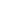 

Приложение 9                 

к Правилам формирования           

систем управления рисками и        

внутреннего контроля для          

накопительных пенсионных фондов и     

организаций, осуществляющих инвестиционное

управление пенсионными активами      

Организация мониторинга рисков

в процессе инвестиционной деятельности Фонда (Организации)

      1. Подразделение Фонда (Организации), осуществляющее управление рисками, осуществляет постоянный мониторинг деятельности Фонда (Организации), на постоянной основе производит оценку рисков и участвует в разработке мероприятий по снижению уровня рисков, а именно:



      1) организовывает процесс сбора информации, необходимой для анализа и оценки рисков;



      2) разрабатывает и совершенствует методологию и организует процесс анализа и оценки рисков;



      3) разрабатывает методы управления рисками, в том числе принципы хеджирования финансовых инструментов, приобретенных за счет пенсионных и (или) собственных активов;



      4) планирует и инициирует мероприятия по снижению уровня рисков;



      5) контролирует исполнение мероприятий по управлению рисками;



      6) проводит анализ:



      балансовых отчетов Фонда (Организации), а также доходов и убытков по собственным и (или) пенсионным активам;



      снижения ликвидности, изменения цен на финансовые инструменты;



      изменения степени рисков, связанных с видами инвестиционных портфелей, сформированных за счет пенсионных активов и (или) инвестиционным портфелем, сформированным за счет собственных активов;



      прогнозирует воздействие на собственные и (или) пенсионные активы, рентабельность и ликвидность следующих факторов:



      страновой риск;



      валютный риск;



      риск досрочного погашения финансовых инструментов;



      риск изменения рейтинга эмитента;



      7) идентифицирует и анализирует внутренние и внешние экономические факторы, представляющие потенциальный и возможный риск, оценивает степень их влияния на финансовые показатели Фонда (Организации);



      8) контролирует выполнение ответственными подразделениями Фонда (Организации) политики распределения рисков по видам проводимых операций, установленных лимитов по операциям с финансовыми инструментами, максимальных допустимых размеров убытков, лимитов «stop-loss», «take-profit», лимитов на гэп-позиции и норм по диверсификации видов инвестиционных портфелей, установленных постановлением № 180, постановлением № 181, постановлением № 189 и постановлением № 215.



      2. В целях осуществления мониторинга результатов инвестиционной деятельности, доходов (расходов) по видам инвестиционных портфелей ответственными подразделениями Фонда (Организации) осуществляются следующие действия:



      1) подразделение Фонда (Организации), ответственное за учет финансовых инструментов, приобретенных за счет пенсионных и (или) собственных активов:



      ежедневно осуществляет расчет доходов и убытков, полученных в результате инвестиционной деятельности за счет пенсионных и (или) собственных активов, и представляет соответствующую информацию в подразделение, осуществляющее управление рисками;



      применяет результаты проведенного теста на обесценение финансового инструмента в соответствии с международными стандартами финансовой отчетности в случае отсутствия рыночной стоимости финансового инструмента;



      2) подразделение, осуществляющее управление рисками, осуществляет мониторинг правильности определения справедливой цены по финансовым инструментам.



      3. Подразделение, осуществляющее управление рисками, ведет мониторинг ликвидности по видам инвестиционных портфелей посредством:



      1) использования ежедневной таблицы сроков погашения активов и обязательств для вынесения заключения по срокам погашения инструментов хеджирования, рекомендуемых к приобретению;



      2) проведения регулярного мониторинга показателей дюрации по активам и обязательствам, чувствительным к изменению ставок вознаграждения;



      3) отслеживания риска потери ликвидности, валютного риска по операциям с финансовыми инструментами;



      4) проведения анализа открытых валютных позиций или моделей, в которых проводится оценка стоимости валютных инструментов, для определения чувствительности к изменениям валютных курсов;



      5) использования вспомогательной системы для анализа изменения валютных курсов.



      Подразделение, осуществляющее управление рисками, информирует инвестиционный комитет по позиции по риску потери ликвидности, валютному риску, в динамике и по видам операций купли (продажи), и инициирует использование инструментов хеджирования валютного риска с помощью производных финансовых инструментов в соответствии с политикой управления активами и обязательствами, либо изменение размеров установленных лимитов.



      4. Контроль потока денег и сроков погашения активов и обязательств проводится подразделением, ответственным за анализ структуры портфеля, посредством:



      контроля необходимых денег с помощью графика потока денег и графика сроков погашения активов и обязательств;



      определения уровней доходности по срокам погашения, с учетом допущений, вводимых в VAR модель;

      проведения мониторинга соблюдения лимита гэп-позиций.



      5. Подразделение, осуществляющее управление рисками, располагает системой сбора и анализа данных для оценки процентных рисков и осуществляет мониторинг процентного риска, основные источники процентного риска (различия в сроках погашения, ставки рынка заемного капитала, встроенные опционы).



      6. Подразделение, осуществляющее управление рисками:



      1) проводит оценку стоимости финансовых инструментов на основе модели оценки риска и приведения текущих цен к рыночным, в том числе осуществляет стресс-тестинг по ценовому риску по форме 1 приложения 2 к Правилам;



      2) проводит бэк-тестинг, а именно осуществляет проверку эффективности процедур измерения рисков с использованием исторических данных по Фонду (Организации) и сравнением рассчитанных в результате проведения стресс-тестинга результатов с текущими (фактическими) результатами от совершения операций с финансовыми инструментами;



      3) представляет результаты стресс-тестингов и бэк-тестингов совету директоров и в инвестиционный комитет, который использует результаты оценки риска и регулярных стресс-тестингов при принятии инвестиционных решений в отношении совершения сделок с финансовыми инструментами.



      7. Обеспечение мониторинга правовых рисков в инвестиционной деятельности Фонда (Организации) осуществляется посредством проведения следующих действий:



      1) подразделение, осуществляющее управление рисками, на постоянной основе контролирует выполнение ответственными подразделениями норм диверсификации, определенных абзацем шестым подпункта 3) пункта 7 приложения 4 к Правилам;



      2) подразделение, осуществляющее функции правового обеспечения:



      осуществляет контроль за соответствием деятельности Фонда (Организации) требованиям законодательства Республики Казахстан посредством проведения правовой экспертизы проектов договоров и документов, связанных с договорами, проектов внутренних документов Фонда (Организации), в том числе касающихся проведения операций с финансовыми инструментами;



      на постоянной основе обеспечивает ознакомление персонала с изменениями в законодательстве Республики Казахстан, регулирующем деятельность Фонда (Организации);



      3) ответственные структурные подразделения, определяемые правлением Фонда (Организации), проводят:



      оценку возможности появления дополнительных рисков, связанных с изменением в законодательстве Республики Казахстан, регулирующем деятельность Фонда (Организации);



      осуществляют ознакомление персонала с внутренними документами Фонда (Организации);



      обеспечивают соблюдение Фондом договорных отношений и осуществляют контроль соблюдения контрпартнерами своих обязательств.



      8. Подразделениями, осуществляющими инвестиционное управление пенсионными и (или) собственными активами и управление рисками, с учетом информации, предоставляемой торговым подразделением, на постоянной основе проводится анализ и мониторинг контрпартнеров посредством изучения их финансовой отчетности, правоустанавливающих документов, другой информации, которая оказывает влияние на способность выполнять контрпартнером принятые обязательства и, в случае обнаружения негативной информации о деятельности контрпартнеров, готовит отчет правлению Фонда (Организации) и инвестиционному комитету Фонда (Организации).



      9. Подразделение Фонда (Организации), осуществляющее инвестиционное управление пенсионными и (или) собственными активами, на постоянной основе проводит мониторинг финансового состояния эмитента, появления информации, которая оказывает влияние на стоимость финансовых инструментов эмитента или способность выполнять им свои обязательства. Информация представляется не реже одного раза в квартал в инвестиционный комитет.

Приложение 10                 

к Правилам формирования           

систем управления рисками и        

внутреннего контроля для          

накопительных пенсионных фондов и     

организаций, осуществляющих инвестиционное

управление пенсионными активами      

Программно-техническое обеспечение,

используемое для поддержания системы управления рисками

      1. Автоматизации подлежат следующие виды деятельности Фонда (Организации):



      1) бухгалтерский учет и составление финансовой и иной отчетности, осуществляемые раздельно по собственным и пенсионным активам Фонда;



      2) управление по видам инвестиционных портфелей за счет пенсионных активов (проведение операций с финансовыми инструментами, осуществление расчетов по проведенным операциям, контроль за лимитами инвестирования, ведение журналов системы внутреннего учета);



      3) сбор информации, необходимой для функционирования системы управления рисками;



      4) управление рисками, которым подвержен инвестиционный портфель, с обеспечением возможности отслеживать риски в режиме реального времени.



      2. Подразделение информационного обеспечения Фонда (Организации) ведет учет фактических системных проблем, с учетом которых применяются незамедлительные меры по разработке мер безопасности с целью предотвращения повторного возникновения проблем, посредством проведения следующих мероприятий:



      1) заполнение листов учета технических проблем и ведения по ним отчетности;



      2) отслеживание причин возникновения проблемы, извещения о них изготовителя информационной системы и принятие коррективных мер для предотвращения их повторного возникновения;



      3) проведение не менее, чем раз в квартал, проверок технических комплексов, обеспечивающих функционирование автоматизированной базы данных;



      4) осуществление мониторинга и идентификации пользователей терминалов управления автоматизированной базой данных, в том числе контроля видов и объема проведенных ими операций на предмет их соответствия функциональным обязанностям пользователя.

Приложение 11                 

к Правилам формирования           

систем управления рисками и        

внутреннего контроля для          

накопительных пенсионных фондов и     

организаций, осуществляющих инвестиционное

управление пенсионными активами      

Отчет о соблюдении (использовании)

установленных лимитов «stop-loss» и «take-profit» по

пенсионным и собственным активам«______________________________________________»

(наименование организации)

за период с ____________ по __________________      Первый руководитель организации (либо лицо, его замещающее)

      ___________________________ ____________________

            подпись                          дата

      Руководитель подразделения, осуществляющего управление рисками

      ___________________________ ____________________

            подпись                           дата

      Руководитель службы внутреннего аудита

      ___________________________ ____________________

            подпись                         дата

      Примечание:



      Отчет представляется отдельно по собственным и пенсионным активам.»;



      В графе «Понесенные убытки в случае превышения лимита» указываются убытки с учетом полученных доходов.

Приложение            

к постановлению Правления    

Национального Банка      

Республики Казахстан     

от 24 февраля 2012 года № 76 

Перечень

нормативных правовых актов Республики Казахстан, признаваемых

утратившими силу

      1. Постановление Правления Агентства Республики Казахстан по регулированию и надзору финансового рынка и финансовых организаций от 7 июля 2009 года № 135 «Об утверждении Инструкции о требованиях по наличию системы управления рисками для накопительных пенсионных фондов и организаций, осуществляющих инвестиционное управление пенсионными активами» (зарегистрированное в Реестре государственной регистрации нормативных правовых актов под № 5755, опубликованное в 2009 году в Собрании актов центральных исполнительных и иных центральных государственных органов Республики Казахстан, № 9).



      2. Пункт 7 приложения к постановлению Правления Агентства Республики Казахстан по регулированию и надзору финансового рынка и финансовых организаций от 5 августа 2009 года № 189 «Об утверждении Правил осуществления деятельности организаций, осуществляющих деятельность по инвестиционному управлению пенсионными активами, и накопительных пенсионных фондов» (зарегистрированное в Реестре государственной регистрации нормативных правовых актов под № 5794).



      3. Пункт 12 приложения к постановлению Правления Агентства Республики Казахстан по регулированию и надзору финансового рынка и финансовых организаций от 29 марта 2010 года № 49 «О внесении дополнений и изменений в некоторые нормативные правовые акты Агентства Республики Казахстан по регулированию и надзору финансового рынка и финансовых организаций» (зарегистрированное в Реестре государственной регистрации нормативных правовых актов под № 6204, опубликованное в газете «Казахстанская правда» от 25 сентября 2010 года № 253-254 (26314-26315)).



      4. Пункт 1 постановления Правления Агентства Республики Казахстан по регулированию и надзору финансового рынка и финансовых организаций от 4 октября 2010 года № 150 «О внесении изменений и дополнений в некоторые нормативные правовые акты Республики Казахстан по вопросам регулирования и надзора финансового рынка и финансовых организаций» (зарегистрированное в Реестре государственной регистрации нормативных правовых актов под № 6632).
					© 2012. РГП на ПХВ «Институт законодательства и правовой информации Республики Казахстан» Министерства юстиции Республики Казахстан
				№Указание

соответствующего

абзаца, подпункта,

пункта ПравилОценка

соответствия

требованиюВыявленные

недостаткиНеобходимые

мероприятия по

устранению

недостатков,

ответственные

лица и сроки

исполнения

мероприятийОтветственные

исполнителиКатегория

финансовых

инструментовТекущая

стоимость

финансового

инструмента

(в тенге)Сценарий снижения текущей стоимости

финансового инструментаСценарий снижения текущей стоимости

финансового инструментаСценарий снижения текущей стоимости

финансового инструментаСценарий снижения текущей стоимости

финансового инструментаСценарий снижения текущей стоимости

финансового инструментаУбыток по

выбранному

сценарию

(в тенге)Категория

финансовых

инструментовТекущая

стоимость

финансового

инструмента

(в тенге)0 % -

5 %5 % -

10 %10 % -

20 %20 % -

30 %Более

30 %Убыток по

выбранному

сценарию

(в тенге)12345678Итого убытокИтого убытокИтого убытокИтого убытокИтого убытокИтого убытокИтого убытокСрок до

погашения

долговой

ценной бумагиТекущая

стоимость

финансового

инструментаСценарий снижения процентной ставки купонного

вознагражденияСценарий снижения процентной ставки купонного

вознагражденияСценарий снижения процентной ставки купонного

вознагражденияСценарий снижения процентной ставки купонного

вознагражденияУбыток по

выбранному

сценарию

(в тенге)Срок до

погашения

долговой

ценной бумагиТекущая

стоимость

финансового

инструмента0 % - 2 %2 % - 4 %4 % - 6 %более 6 %1234567менее 6

месяцев6-12 месяцев12-18 месяцев18-24 месяцевболее 24

месяцевСрок до погашения долговой ценной бумагиСрок до погашения долговой ценной бумагиСрок до погашения долговой ценной бумагиСрок до погашения долговой ценной бумагиСрок до погашения долговой ценной бумагиСрок до погашения долговой ценной бумагиИностран-

ная валютаТекущая

стоимость

финансовых

инструментов,

номиниро-

ванных в

данной

иностранной

валюте (в

тенге)Сценарий укрепления тенге по отношению к

иностранной валютеСценарий укрепления тенге по отношению к

иностранной валютеСценарий укрепления тенге по отношению к

иностранной валютеСценарий укрепления тенге по отношению к

иностранной валютеСценарий укрепления тенге по отношению к

иностранной валютеСценарий укрепления тенге по отношению к

иностранной валютеУбыток по

выбранному

сценарию

(в тенге)Иностран-

ная валютаТекущая

стоимость

финансовых

инструментов,

номиниро-

ванных в

данной

иностранной

валюте (в

тенге)1 % -

3 %3 % -

5 %5 % -

7 %7 % -

13 %13 % -

20 %Более 20 %Убыток по

выбранному

сценарию

(в тенге)Итого убытокИтого убытокИтого убытокИтого убытокИтого убытокИтого убытокИтого убытокИтого убытокНаименование

ликвидного

активаВыплаты, переводы, пеня и штрафы за вычетом поступления % от активовВыплаты, переводы, пеня и штрафы за вычетом поступления % от активовВыплаты, переводы, пеня и штрафы за вычетом поступления % от активовВыплаты, переводы, пеня и штрафы за вычетом поступления % от активовВыплаты, переводы, пеня и штрафы за вычетом поступления % от активовВыплаты, переводы, пеня и штрафы за вычетом поступления % от активовВыплаты, переводы, пеня и штрафы за вычетом поступления % от активовВыплаты, переводы, пеня и штрафы за вычетом поступления % от активовВыплаты, переводы, пеня и штрафы за вычетом поступления % от активовНаименование

ликвидного

актива0% - 1%1% - 2%2% - 3%3% - 4%4% - 5%5% - 6%6% - 7%7% - 8%8%- 10%Достаточность

ликвидных

активовВид максимального допустимого

размера убытка (МДРУ)Совокупный

МДРУУстановленный МДРУФактически

понесенные убыткиПо странеПо валютеПо сектору экономикиПо эмитентуПо виду финансового

инструментаИтогоФинансовый

инструментУстановленный лимит

«stop-loss»Установленный лимит

«take-rofit»Понесенные

убытки в

случае

превышения

лимитаПредпринятые

меры в случае

превышения

лимитаИтого